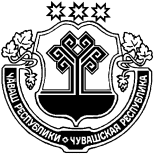 О бюджете Чутеевского сельского поселения Янтиковского района на 2020 год и на плановый период 2021 и 2022 годовСтатья 1.	Основные характеристики бюджета Чутеевского сельского поселения Янтиковского района на 2020 год и на плановый период 2021 и 2022 годов1. Утвердить основные характеристики бюджета Чутеевского сельского поселения на 2020 год: прогнозируемый общий объем доходов бюджета Чутеевского сельского поселения в сумме 2891800,00 рублей, в том числе объем безвозмездных поступлений в сумме 2209400,00  рублей, из них объем межбюджетных трансфертов, получаемых из бюджета Янтиковского района  в сумме 2209400,00   рублей; общий объем расходов бюджета Чутеевского сельского поселения в сумме 2891800,00 рублей;предельный объем муниципального долга Чутеевского сельского поселения  в сумме 0,00 рублей; верхний предел муниципального долга Чутеевского сельского поселения на 1 января 2021 года в сумме 0,00 рублей, в том числе верхний предел долга по муниципальным гарантиям Чутеевского сельского поселения в сумме 0,00 тыс. рублей;предельный объем расходов на обслуживание муниципального долга Чутеевского сельского поселения в сумме 0,00 рублей;прогнозируемый дефицит бюджета Чутеевского сельского поселения в сумме 0,00 рублей.2. Утвердить основные характеристики бюджета Чутеевского сельского поселения на 2021 год: прогнозируемый общий объем доходов бюджета Чутеевского сельского поселения в сумме 2856500,00 рублей, в том числе объем безвозмездных поступлений в сумме 2150700,00  рублей, из них объем межбюджетных трансфертов, получаемых из бюджета Янтиковского района  в сумме 2150700,00 рублей; общий объем расходов бюджета Чутеевского сельского поселения в сумме 2856500,00 рублей , том числе условно утвержденные расходы в сумме 58800,00 рублей;предельный объем муниципального долга Чутеевского сельского поселения  в сумме 0,00 рублей; верхний предел муниципального долга Чутеевского сельского поселения на 1 января 2022 года в сумме 0,00 рублей, в том числе верхний предел долга по муниципальным гарантиям Чутеевского сельского поселения в сумме 0,00 тыс. рублей;предельный объем расходов на обслуживание муниципального долга Чутеевского сельского поселения в сумме 0,00 рублей;прогнозируемый дефицит бюджета Чутеевского сельского поселения в сумме 0,00 рублей3. Утвердить основные характеристики бюджета Чутеевского сельского поселения на 2022 год: прогнозируемый общий объем доходов бюджета Чутеевского сельского поселения в сумме 3093900,00 рублей, в том числе объем безвозмездных поступлений в сумме 2326300,00  рублей, из них объем межбюджетных трансфертов, получаемых из бюджета Янтиковского района  в сумме 2326300,00  рублей; общий объем расходов бюджета Чутеевского сельского поселения в сумме 3093900,00 рублей , том числе условно утвержденные расходы в сумме 119600,00 рублей;предельный объем муниципального долга Чутеевского сельского поселения  в сумме 0,00 рублей; верхний предел муниципального долга Чутеевского сельского поселения на 1 января 2023 года в сумме 0,00 рублей, в том числе верхний предел долга по муниципальным гарантиям Чутеевского сельского поселения в сумме 0,00 тыс. рублей;предельный объем расходов на обслуживание муниципального долга Чутеевского сельского поселения в сумме 0,00 рублей;прогнозируемый дефицит бюджета Чутеевского сельского поселения в сумме 0,00 рублейСтатья 2.	Главные администраторы доходов бюджета Чутеевского сельского поселения и главные администраторы источников финансирования дефицита бюджета Чутеевского сельского поселения 1. Утвердить перечень главных администраторов доходов бюджета Чутеевского сельского поселения согласно приложению 1 к настоящему Решению.2. Утвердить перечень главных администраторов источников финансирования дефицита бюджетаЧутеевского сельского поселения согласно приложению 2 к настоящему Решению.3. Установить, что главные администраторы доходов бюджета Чутеевского сельского поселения и главные администраторы источников финансирования дефицита бюджета Чутеевского сельского поселения осуществляют в соответствии с законодательством Российской Федерации и законодательством Чувашской Республики, нормативно-правовыми актами Янтиковского района и Чутеевского сельского поселения контроль за правильностью исчисления, полнотой и своевременностью уплаты, начисление, учет, взыскание и принятие решений о возврате (зачете) излишне уплаченных (взысканных) платежей в бюджет, пеней и штрафов по ним. Статья 3.	Прогнозируемые объемы доходов бюджета Чутеевского сельского поселения на 2020 год и на плановый период 2021 и 2022 годов Учесть в бюджете Чутеевского сельского поселения прогнозируемые объемы доходов бюджета Чутеевского сельского поселения:на 2020 год согласно приложению 3 к настоящему Решению;на 2021 и 2022 годысогласно приложению 4 к настоящему Решению.Статья 4.	Бюджетные ассигнования бюджета Чутеевского сельского поселения на 2020 год и на плановый 
период 2021 и 2022 годов 1. Утвердить:а) распределение бюджетных ассигнований по разделам, подразделам, целевым статьям (муниципальным программам Чутеевского сельского поселения и непрограммным направлениям деятельности) и группам (группам и подгруппам) видов расходов классификации расходов бюджета Чутеевского сельского поселения на 2020 год согласно приложению 5 к настоящему Решению; б) распределение бюджетных ассигнований по разделам, подразделам, целевым статьям (муниципальным программам Чутеевского сельского поселения и непрограммным направлениям деятельности) и группам (группам и подгруппам) видов расходов классификации расходов бюджета Чутеевского сельского поселенияна 2021 и 2022 годы согласно приложению 6 к настоящему Решению; в) распределение бюджетных ассигнований по целевым статьям (муниципальным программам Чутеевского сельского поселения и непрограммным направлениям деятельности), группам (группам и подгруппам) видов расходов, разделам, подразделам классификации расходов бюджета Чутеевского сельского поселения на 2020 год согласно приложению 7 к настоящему Решению;г) распределение бюджетных ассигнований по целевым статьям (муниципальным программам Чутеевского сельского поселения и непрограммным направлениям деятельности), группам (группам и подгруппам) видов расходов, разделам, подразделам классификации расходов бюджета Чутеевского сельского поселения на 2021 и 2022 годы согласно приложению 8 к настоящему Решению;д) ведомственную структуру расходов бюджета Чутеевского сельского поселенияна 2020 год согласно приложению 9 к настоящему Решению;е) ведомственную структуру расходов бюджета Чутеевского сельского поселенияна 2021 и 2022 годы согласно приложению 10 
к настоящему Решению.2. Утвердить общий объем бюджетных ассигнований на исполнение публичных нормативных обязательств на 2020 год в сумме 0,00 рублей, на 2021 год в сумме 0,00  рублей и на 2022 год в сумме 0,00  рублей.4.  Утвердить:объем бюджетных ассигнований Дорожного фонда Чувашской Республики:на 2020 год в сумме 401300,00 рублей;на 2021 год в сумме 400300,00 рублей;на 2022 год в сумме 594600,00 рублей;прогнозируемый объем доходов бюджета Чутеевского сельского поселения от поступлений доходов, указанных в пункте 3 Порядка формирования и использования бюджетных ассигнований муниципального дорожного фонда Чутеевского сельского поселения, утвержденного решением Собрания депутатов Чутеевского сельского поселения от 26 ноября 2013 года №11/3 "О создании муниципального Дорожного фонда Чутеевского сельского поселения":на 2020 год в сумме 276800,00 рублей;на 2021 год в сумме 289700,00 рублей;на 2022 год в сумме 340000,00 рублей.Статья 5	Особенности осуществления операций по управлению временно свободными финансовыми средствами на счетах финансового отдела администрации Янтиковского района в 2020 году1. Остатки средств на счетах финансового отдела администрации Янтиковского района, открытых в Отделении – Национальном банке по Чувашской Республике Волго-Вятского главного управления Центрального банка Российской Федерации в соответствии с законодательством Российской Федерации, на которых отражаются операции со средствами, поступающими во временное распоряжение казенных учреждений Чутеевского сельского поселения, а также операции со средствами иных организаций, могут перечисляться финансовым отделом администрации Янтиковского района в 2020 году в бюджет Чутеевского сельского поселения с их возвратом до 30 декабря 2020 года на счета, с которых они были ранее перечислены, с учетом положений, предусмотренных частью 2 настоящей статьи, в порядке, установленном финансовым отделом администрации Чутеевского сельского поселения.2. Финансовый отдел администрации Янтиковского района осуществляет проведение кассовых выплат за счет средств, указанных в части 1 настоящей статьи, не позднее второго рабочего дня, следующего за днем представления казенными учреждениями Чутеевского сельского поселения, иными организациями платежных документов, в порядке, установленном финансовым отделом администрации Янтиковского района.Статья 6.	Особенности использования бюджетных ассигнований на обеспечение деятельности органов местного самоуправления Чутеевского сельского поселения и муниципальных учреждений Чутеевского сельского поселения Администрация Чутеевского сельского поселения не вправе принимать решения, приводящие к увеличению в 2020 году численности муниципальных служащих Чутеевского сельского поселения, а также работников муниципальных учреждений Чутеевского сельского поселения, за исключением случаев принятия решений о наделении их дополнительными функциями.Статья 7.	Бюджетные инвестиции в объекты муниципальной собственности Чутеевского сельского поселения Порядок осуществления бюджетных инвестиций в объекты капитального строительства муниципальной собственности Чутеевского сельского поселения в форме капитальных вложений в основные средства муниципальных учреждений Чутеевского сельского поселения и муниципальных унитарных предприятий Чутеевского сельского поселения устанавливается администрацией Чутеевского сельского поселения.Статья 8.	Источники внутреннего финансирования дефицита бюджета Чутеевского сельского поселенияУтвердить источники внутреннего финансирования дефицита бюджета Чутеевского сельского поселения:на 2020 год согласно приложению 11 к настоящему Решению;на 2021 и 2022 годы согласно приложению 12 к настоящему Решению.Статья 9.	Муниципальные внутренние заимствования Чутеевского сельского поселения Утвердить Программу муниципальных внутренних заимствований Чутеевского сельского поселения:на 2020 год согласно приложению 13 к настоящему Решению;на 2021 и 2022 годы согласно приложению 14 к настоящему Решению.Установить, что объем бюджетных ассигнований на привлечение и погашение бюджетных кредитов на пополнение остатков средств на счете бюджета Чутеевского сельского поселения не утверждается в составе источников внутреннего финансирования дефицита бюджета Чутеевского сельского поселения на 2020 год и на плановый период 2021 и 2022 годов и в сводной бюджетной росписи бюджета Чутеевского сельского поселения на 2020 год и на плановый период 2021 и 2022 годов.Статья 10.	Предоставление муниципальных гарантий Чутеевского сельского поселения в валюте Российской ФедерацииУтвердить Программу муниципальных гарантий Чутеевского сельского поселения в валюте Российской Федерации: на 2020 год согласно приложению 15 к настоящему Решению;на 2021 и 2022 годы согласно приложению 16 к настоящему Решению.Статья 11.	Особенности исполнения бюджета Чутеевского сельского поселения 1. Установить, что в соответствии с пунктом 3 статьи 217 Бюджетного кодекса Российской Федерации основанием для внесения в показатели сводной бюджетной росписи бюджета Чутеевского сельского поселения изменений, связанных с особенностями исполнения бюджета Чутеевского сельского поселения и перераспределением бюджетных ассигнований между главными распорядителями средств бюджета Чутеевского сельского поселения, являются:внесение изменений в бюджетную классификацию Российской Федерации, в том числе уточнение кодов бюджетной классификации по средствам, передаваемым на осуществление отдельных расходных полномочий;получение субсидий, субвенций, иных межбюджетных трансфертов и безвозмездных поступлений от физических и юридических лиц, имеющих целевое назначение, сверх объемов, утвержденных настоящим Решением, а также в случае сокращения (возврата при отсутствии потребности) указанных средств;распределение зарезервированных в составе утвержденных статьей 5 настоящего Решения бюджетных ассигнований, предусмотренных на 2020 год и на плановый период 2021 и 2022 годов по подразделу 0111 "Резервные фонды" раздела 0100 "Общегосударственные вопросы" классификации расходов 2. Установить, что финансовый отдел администрации Янтиковского района вправе перераспределить бюджетные ассигнования между видами источников финансирования дефицита бюджета Чутеевского сельского поселения при образовании экономии в ходе исполнения бюджета Чутеевского сельского поселения в пределах общего объема бюджетных ассигнований по источникам финансирования дефицита бюджета Чутеевского сельского поселения, предусмотренных на соответствующий финансовый год.3. Установить, что услуги кредитных организаций и организаций почтовой связи по выплате денежных средств гражданам в рамках обеспечения мер социальной поддержки оказываются в соответствии с соглашениями, заключаемыми между кредитными организациями (организациями почтовой связи) и администрацией Чутеевского сельского поселения, являющимся в соответствии с настоящим Решением главным распорядителем средств бюджета Чутеевского сельского поселения, подлежащих выплате гражданам в рамках обеспечения мер социальной поддержки.Оплата услуг кредитных организаций по выплате денежных средств гражданам в рамках обеспечения мер социальной поддержки может производиться в пределах 1,0 процента суммы произведенных выплат, а по выплатам за счет субсидий, субвенций, иных межбюджетных трансфертов, имеющих целевое назначение, предоставляемых из федерального бюджета, - в пределах размеров, установленных соответствующими нормативными правовыми актами Российской Федерации.Оплата услуг почтовой связи по выплате денежных средств гражданам в рамках обеспечения мер социальной поддержки может производиться в пределах 1,5 процента суммы произведенных выплат за счет средств бюджета Чутеевского сельского поселения, субсидий, субвенций, иных межбюджетных трансфертов, имеющих целевое назначение, предоставляемых из федерального бюджета.Председатель Собрания депутатовЧутеевского сельского поселения                                       С.В.ЦырульниковаГлава Чутеевского сельского поселения                                      Г.П. КукловПриложение1
 к   решению   Собрания    депутатов    Чутеевского сельского поселения
Янтиковского  района  "О  бюджете
Чутеевского сельского поселения Янтиковского района на 2020 год и плановый период на 2021-2022 годы"
от «__»  ___________2019 года № ___Перечень главных администраторов доходов бюджета Чутеевского сельского поселения Чутеевского сельского поселения Приложение 2
 к   решению   Собрания    депутатов    Чутеевского сельского поселения
Янтиковского  района  "О  бюджете
Чутеевского сельского поселения Янтиковского района на 2020 год и плановый период на 2021-2022 годы"
от «__»  ___________2019 года № ___Перечень главных администраторов источников финансированиядефицита бюджета Чутеевского сельского поселения Янтиковского района Приложение 3
 к   решению   Собрания    депутатов    Чутеевского сельского поселения
Янтиковского  района  "О  бюджете
Чутеевского сельского поселения Янтиковского района на 2020 год и плановый период на 2021-2022 годы"
от «__»  ___________2019 года № ___«ДОХОДЫ БЮДЖЕТА ЧУТЕЕВСКОГО СЕЛЬСКОГО ПОСЕЛЕНИЯ ЯНТИКОВСКОГО РАЙОНА НА 2020 ГОД И ПЛАНОВЫЙ ПЕРИОД 2021-2022 ГОДОВ»Приложение 4
 к   решению   Собрания    депутатов    Чутеевского сельского поселения
Янтиковского  района  "О  бюджете
Чутеевского сельского поселения Янтиковского района на 2020 год и плановый период на 2021-2022 годы"
от «__»  ___________2019 года № ___«ДОХОДЫ БЮДЖЕТА ЧУТЕЕВСКОГО СЕЛЬСКОГО ПОСЕЛЕНИЯ ЯНТИКОВСКОГО РАЙОНА НА 2020 ГОД И ПЛАНОВЫЙ ПЕРИОД 2021-2022 ГОДОВ»(в рублях)Приложение11
 к   решению   Собрания    депутатов    Чутеевского сельского поселения
Янтиковского  района  "О  бюджете
Чутеевского сельского поселения Янтиковского района на 2020 год и плановый период на 2021-2022 годы"
от «__»  __________2019 года № ___Источники финансирования дефицита бюджета Чутеевскогосельского поселения на 2020 год(в рублях)Приложение12
 к   решению   Собрания    депутатов    Чутеевского сельского поселения
Янтиковского  района  "О  бюджете
Чутеевского сельского поселения Янтиковского района на 2020 год и плановый период на 2021-2022 годы"
от «__»  __________2019 года № ___Источники финансирования дефицита бюджета Чутеевскогосельского поселения на 2021-2022 годов(в рублях)Приложение13
 к   решению   Собрания    депутатов    Чутеевского сельского поселения
Янтиковского  района  "О  бюджете
Чутеевского сельского поселения Янтиковского района на 2020 год и плановый период на 2021-2022 годы"
от «__»  __________2019 года № ___Программа муниципальных внутренних заимствованийЧутеевского сельского поселенияЯнтиковского района, предусмотренных на 2020 год			                                                       (в руб.)Приложение14
 к   решению   Собрания    депутатов    Чутеевского сельского поселения
Янтиковского  района  "О  бюджете
Чутеевского сельского поселения Янтиковского района на 2020 год и плановый период на 2021-2022 годы"
от «__»  __________2019 года № ___Программа муниципальных внутренних заимствованийЧутеевского сельского поселенияЯнтиковского района, предусмотренных на 2021-2022 годов			                                                       (в руб.)Приложение15
 к   решению   Собрания    депутатов    Чутеевского сельского поселения
Янтиковского  района  "О  бюджете
Чутеевского сельского поселения Янтиковского района на 2020 год и плановый период на 2021-2022 годы"
от «__»  __________2019 года № ___Программа
муниципальных гарантий Чутеевского сельского поселения в валюте Российской Федерации на 2020 годПеречень подлежащих предоставлению муниципальных гарантий Чутеевского сельского поселения в 2020 годуИтого предоставление муниципальных гарантий Чутеевского сельского поселения в 2020 году - 0,0  рублей.Перечень подлежащих исполнению в 2020 году муниципальных гарантий Чутеевского сельского поселенияИтого исполнение  муниципальных гарантий Чутеевского сельского поселения в 2020 году - 0,0 рублей.1.3.       Общий объем бюджетных ассигнований, предусмотренных на исполнение муниципальных гарантий Чутеевского сельского поселения по возможным гарантийным случаям в 2020 годуПриложение16
 к   решению   Собрания    депутатов    Чутеевского сельского поселения
Янтиковского  района  "О  бюджете
Чутеевского сельского поселения Янтиковского района на 2020 год и плановый период на 2021-2022 годы"
от «__»  __________2019 года № ___Программа
муниципальных гарантий Чутеевского сельского поселения в валюте Российской Федерации на 2021-2022 годовПеречень подлежащих предоставлению муниципальных гарантий Чутеевского сельского поселения в 2021-2022 годахИтого предоставление муниципальных гарантий Чутеевского сельского поселения в 2021-2022 годах - 0,0  рублей.Перечень подлежащих исполнению в 2021-2022 годах муниципальных гарантий Чутеевского сельского поселенияИтого исполнение  муниципальных гарантий Чутеевского сельского поселения в 2021-2022 годах - 0,0 рублей.1.3.       Общий объем бюджетных ассигнований, предусмотренных на исполнение муниципальных гарантий Чутеевского сельского поселения по возможным гарантийным случаям в 2021-2022 годахЧУВАШСКАЯ РЕСПУБЛИКАЯНТИКОВСКИЙ РАЙОНЧĂВАШ РЕСПУБЛИКИТĂВАЙ РАЙОНĚСОБРАНИЕ ДЕПУТАТОВ ЧУТЕЕВСКОГО СЕЛЬСКОГО ПОСЕЛЕНИЯРЕШЕНИЕ17  декабря 2019  № 69/1село ЧутеевоЧУТЕЙ ЯЛ ПОСЕЛЕНИЙĚН ДЕПУТАТСЕН ПУХĂВĚЙЫШĂНУ17   декабрь  2019 69/1 №                         Чутей ялě993Администрация Чутеевского сельского поселенияАдминистрация Чутеевского сельского поселения123993   1 08 04020 01 1000 110Государственная пошлина за совершение нотариальных действий должностными лицами органов местного самоуправления, уполномоченными в соответствии с законодательными актами Российской Федерации на совершение нотариальных действий9931 11 05013 10 0000 120Доходы, получаемые в виде арендной платы за земельные участки, государственная собственность на которых не разграничена и которые расположены в границах сельских поселений, а также средства от продажи права на заключение договоров аренды указанных земельных участков9931 11 05025 10 0000 120Доходы, получаемые в виде арендной платы, а также средства от продажи права на заключение договоров аренды за земли, находящиеся в собственности сельских поселений (за исключением земельных участков муниципальных бюджетных и автономных учреждений)9931 11 05035 10 0000 120Доходы от сдачи в аренду имущества, находящегося в оперативном управлении органов управления сельских поселений и созданных ими учреждений (за исключением имущества муниципальных бюджетных и автономных учреждений)9931 11 09045 10 0000 120Прочие поступления от использования имущества, находящегося в собственности сельских поселений (за исключением имущества муниципальных бюджетных и автономных учреждений, а также имущества муниципальных унитарных предприятий, в том числе казенных)9931 13 01995 10 0000 130Прочие доходы от оказания платных услуг (работ) получателями средств бюджетов сельских поселений9931 13 02065 10 0000 130 Доходы, поступающие в порядке возмещения расходов, понесенных в связи с эксплуатацией имущества сельских поселений9931 13 02995 10 0000 130Прочие доходы от компенсации затрат бюджетов сельских поселений9931 14 02052 10 0000 410Доходы от реализации имущества, находящегося в оперативном управлении учреждений, находящихся в ведении органов управления сельских поселений (за исключением имущества муниципальных бюджетных и автономных учреждений), в части реализации основных средств по указанному имуществу9931 14 02052 10 0000 440Доходы от реализации имущества, находящегося в оперативном управлении учреждений, находящихся в ведении органов управления сельских поселений (за исключением имущества муниципальных бюджетных и автономных учреждений), в части реализации материальных запасов по указанному имуществу993   1 14 02053 10 0000 410Доходы от реализации иного имущества, находящегося в собственности сельских поселений (за исключением имущества муниципальных бюджетных и автономных учреждений, а также имущества муниципальных унитарных предприятий, в том числе казенных), в части реализации основных средств по указанному имуществу993   1 14 02053 10 0000 440Доходы от реализации иного имущества, находящегося в собственности сельских поселений (за исключением имущества муниципальных бюджетных и автономных учреждений, а также имущества муниципальных унитарных предприятий, в том числе казенных), в части реализации материальных запасов по указанному имуществу9931 14 06013 10 0000 430Доходы от продажи земельных участков, государственная собственность на которые не разграничена и которые расположены в границах сельских поселений9931 14 06025 10 0000 430Доходы от продажи земельных участков, находящихся в собственности сельских поселений (за исключением земельных участков муниципальных бюджетных и автономных учреждений)9931 16 18050 10 0000 140Денежные взыскания (штрафы) за нарушение бюджетного законодательства (в части бюджетов сельских поселений)9931 17 05050 10 0000 180Прочие неналоговые доходы бюджетов сельских поселений9932 02 15001 10 0000 150Дотации бюджетам сельских поселений на выравнивание бюджетной обеспеченности9932 02 15002 10 0000 150Дотации бюджетам сельских поселений на поддержку мер по обеспечению сбалансированности бюджетов9932 02 20051 10 0000 150Субсидии бюджетам сельских поселений на реализацию федеральных целевых программ9932 02 20077 10 0000 150Субсидии бюджетам сельских поселений на софинансирование капитальных вложений в объекты муниципальной собственности9932 02 29999 10 0000 150Прочие субсидии бюджетам сельских поселений9932 02 35118 10 0000 150Субвенции бюджетам сельских поселений на осуществление первичного воинского учета на территориях, где отсутствуют военные комиссариаты9932 02 30024 10 0000 150Субвенции бюджетам поселений на выполнение передаваемых полномочий субъектов Российской Федерации 9932 02 40014 10 0000 150Межбюджетные трансферты, передаваемые бюджетам сельских поселений из бюджетов муниципальных районов на осуществление части полномочий по решению вопросов местного значения в соответствии с заключенными соглашениями9932 02 45147 10 0000 150Межбюджетные трансферты, передаваемые бюджетам сельских поселений на государственную поддержку муниципальных учреждений культуры, находящихся на территориях сельских поселений9932 02 49999 10 0000 150Прочие межбюджетные трансферты, передаваемые бюджетам сельских поселений9932 07 05030 10 0000 180Прочие безвозмездные поступления в бюджеты сельских поселений9932 19 05000 10 0000 150Возврат остатков субсидий, субвенций и иных межбюджетных трансфертов, имеющих целевое назначение, прошлых лет из бюджетов сельских поселенийКод бюджетной классификации Российской ФедерацииКод бюджетной классификации Российской ФедерацииНаименование главного администратора источников финансирования бюджета Чутеевского сельского поселенияглавного администраторагруппы, подгруппы, статьи и вида источников финансирования дефицита бюджета поселенияНаименование главного администратора источников финансирования бюджета Чутеевского сельского поселения123993Администрация Чутеевского сельского поселенияАдминистрация Чутеевского сельского поселения99301 05 02 01 10 0000 510Увеличение прочих остатков денежных средств бюджетов поселений99301 05 02 01 10 0000 610Уменьшение прочих остатков денежных средств бюджетов поселенийКоды бюджетной классификации 
Российской ФедерацииНаименование доходовСумма на 2020 год,рублей123000 1 00 00000 00 0000 000НАЛОГОВЫЕ И НЕНАЛОГОВЫЕ ДОХОДЫ682400,00000 1 01 00000 00 0000 000Налоги на прибыль, доходы69800,00000 1 01 02000 01 0000 110Налог на доходы физических лиц69800,00000 1 01 02010 01 0000 110Налог на доходы физических лиц с доходов, источником которых является налоговый агент, в отношении которых исчисление и уплата налога осуществляется в соответствии со статьями 227,227.1 и 228 НК РФ69800,00000 1 03 00000 00 0000 000Налоги на товары (работы, услуги), реализуемые на территории РФ276800,00000 1 03 02230 01 0000 110Доходы от уплаты акцизов на дизельное топливо, подлежащие распределению между бюджетами субъектов Российской Федерации и местными бюджетами с учетом установленных дифференцированных нормативов отчислений в местные бюджеты126000,00000 1 03 02250 01 0000 110Доходы от уплаты акцизов на автомобильный бензин, производимый на территории Российской Федерации, зачисляемые в консолидированные бюджеты субъектов РФ150800,00000 1 05 00000 00 0000 000Налоги на совокупный доход10000,00000 1 05 03010 01 0000 110Единый сельскохозяйственный налог10000,00000 1 06 00000 00 0000 000Налоги на имущество223000,00000 1 06 01000 00 0000 110Налог на имущество физических лиц53000,00000 1 06 01030 10 0000 110Налог на имущество физических лиц, взимаемый по ставкам, применяемым к объектам налогообложения, расположенных в границах поселений53000,00000 1 06 06000 00 0000 110Земельный налог170000,00000 1 06 06033 10 0000 110Земельный налог с организаций, обладающих земельным участком, расположенным в границах сельских поселений (сумма платежа20000,00000 1 06 06043 10 0000 110Земельный налог с физических лиц, обладающих земельным участком, расположенным в  границах сельских поселений150000,00000 1 08 00000 00 0000 000Государственная пошлина5000,00000 1 08 04020 01 0000 110Государственная пошлина за совершение нотариальных действий должностными лицами органов местного самоуправления, уполномоченными в соответствии с законодательными актами РФ на совершение нотариальных действий5000,00000 1 11 00000 00 0000 000Доходы от использования имущества, находящегося в государственной и муниципальной собственности97800,00000 1 11 05025 10 0000 120Доходы, получаемые в виде арендной платы, а также средства от продажи права на заключение договоров аренды за земли, находящиеся в собственности сельских поселений (за исключением земельных участков муниципальных бюджетных и автономных учреждений)97800,00000 2 00 00000 00 0000 000Безвозмездные поступления2209400,00000 2 02 00000 00 0000 000Безвозмездные поступления от других бюджетов бюджетной системы РФ2209400,00000 2 02 10000 00 0000 000Дотации бюджетам субъектов РФ и муниципальных образований1705200,00000 2 02 15001 10 0000 150Дотации бюджетам сельских поселений на выравнивание бюджетной обеспеченности709700,00000 2 02 15002 10 0000 150Дотации бюджетам сельских поселений на поддержку мер по обеспечению сбалансированности бюджетов995500,00000 2 02 20000 00 0000 150Субсидии бюджетам субъектов РФ и муниципальных образований (межбюджетные субсидии)401300,00000 2 02 20216 10 0000 150Субсидии бюджетам сельских поселений на осуществление дорожной деятельности в отношении автомобильных дорог общего пользования, а также капитального ремонта и ремонта дворовых территорий многоквартирных домов, проездов к дворовым территориям многоквартирных домов населенных пунктов401300,00000 2 02 30000 00 0000 150Субвенции бюджетам субъектов РФ и муниципальных образований93700,00000 2 02 35118 10 0000 150Субвенции бюджетам сельских поселений на осуществление первичного воинского учета на территориях, где отсутствуют военные комиссариаты93700,00000 2 02 40000 00 0000150Иные межбюджетные трансферты9200,00000 2 02 40014 10 0000 150Межбюджетные трансферты, передаваемые бюджетам сельских поселений из бюджетов муниципальных районов на осуществление части полномочий по решению вопросов местного значения в соответствии с заключенными соглашениями9200,00ИТОГО2891800,00Коды бюджетной классификации 
Российской ФедерацииНаименование доходовСумма на 2021 годСумма на 2022 год1234000 1 00 00000 00 0000 000НАЛОГОВЫЕ И НЕНАЛОГОВЫЕ ДОХОДЫ705800,00767600,00000 1 01 00000 00 0000 000Налоги на прибыль, доходы72500,0075500,00000 1 01 02000 01 0000 110Налог на доходы физических лиц72500,0075500,00000 1 01 02010 01 0000 110Налог на доходы физических лиц с доходов, источником которых является налоговый агент, в отношении которых исчисление и уплата налога осуществляется в соответствии со статьями 227,227.1 и 228 НК РФ72500,0075500,00000 1 03 00000 00 0000 000Налоги на товары (работы, услуги), реализуемые на территории РФ289700,00340000,00000 1 03 02230 01 0000 110Доходы от уплаты акцизов на дизельное топливо, подлежащие распределению между бюджетами субъектов Российской Федерации и местными бюджетами с учетом установленных дифференцированных нормативов отчислений в местные бюджеты130300,00153000,00000 1 03 02250 01 0000 110Доходы от уплаты акцизов на автомобильный бензин, производимый на территории Российской Федерации, зачисляемые в консолидированные бюджеты субъектов РФ159400,00187000,00000 1 05 00000 00 0000 000Налоги на совокупный доход10000,0010000,00000 1 05 03010 01 0000 110Единый сельскохозяйственный налог10000,0010000,00000 1 06 00000 00 0000 000Налоги на имущество230800,00239300,00000 1 06 01000 00 0000 110Налог на имущество физических лиц54800,0056800,00000 1 06 01030 10 0000 110Налог на имущество физических лиц, взимаемый по ставкам, применяемым к объектам налогообложения, расположенных в границах поселений54800,0056800,00000 1 06 06000 00 0000 110Земельный налог176000,00182500,00000 1 06 06033 10 0000 110Земельный налог с организаций, обладающих земельным участком, расположенным в границах сельских поселений (сумма платежа20000,0020000,00000 1 06 06043 10 0000 110Земельный налог с физических лиц, обладающих земельным участком, расположенным в  границах сельских поселений156000,00162500,00000 1 08 00000 00 0000 000Государственная пошлина5000,005000,00000 1 08 04020 01 0000 110Государственная пошлина за совершение нотариальных действий должностными лицами органов местного самоуправления, уполномоченными в соответствии с законодательными актами РФ на совершение нотариальных действий5000,005000,00000 1 11 00000 00 0000 000Доходы от использования имущества, находящегося в государственной и муниципальной собственности97800,0097800,00000 1 11 05025 10 0000 120Доходы, получаемые в виде арендной платы, а также средства от продажи права на заключение договоров аренды за земли, находящиеся в собственности сельских поселений (за исключением земельных участков муниципальных бюджетных и автономных учреждений)97800,0097800,00000 2 00 00000 00 0000 000Безвозмездные поступления2150700,002326300,00000 2 02 00000 00 0000 000Безвозмездные поступления от других бюджетов бюджетной системы РФ2150700,002326300,00000 2 02 10000 00 0000 000Дотации бюджетам субъектов РФ и муниципальных образований1646500,001624400,00000 2 02 15001 10 0000 150Дотации бюджетам сельских поселений на выравнивание бюджетной обеспеченности651000,00628900,00000 2 02 15002 10 0000 150Дотации бюджетам сельских поселений на поддержку мер по обеспечению сбалансированности бюджетов995500,00995500,00000 2 02 20000 00 0000 150Субсидии бюджетам субъектов РФ и муниципальных образований (межбюджетные субсидии)400300,00594600,00000 2 02 20216 10 0000 150Субсидии бюджетам сельских поселений на осуществление дорожной деятельности в отношении автомобильных дорог общего пользования, а также капитального ремонта и ремонта дворовых территорий многоквартирных домов, проездов к дворовым территориям многоквартирных домов населенных пунктов400300,00594600,00000 2 02 30000 00 0000 150Субвенции бюджетам субъектов РФ и муниципальных образований94700,0098100,00000 2 02 35118 10 0000 150Субвенции бюджетам сельских поселений на осуществление первичного воинского учета на территориях, где отсутствуют военные комиссариаты94700,0098100,00000 2 02 40000 00 0000 150Иные межбюджетные трансферты9200,009200,00000 2 02 40014 10 0000 150Межбюджетные трансферты, передаваемые бюджетам сельских поселений из бюджетов муниципальных районов на осуществление части полномочий по решению вопросов местного значения в соответствии с заключенными соглашениями9200,009200,00ИТОГО2856500,003093900,00Приложение 5к  решению Собрания депутатовЧутеевского сельского поселения Янтиковского района«О бюджете Чутеевского сельского поселения Янтиковского районана 2020 год  и на плановый период 2021 и 2022 годов»Приложение 5к  решению Собрания депутатовЧутеевского сельского поселения Янтиковского района«О бюджете Чутеевского сельского поселения Янтиковского районана 2020 год  и на плановый период 2021 и 2022 годов»Приложение 5к  решению Собрания депутатовЧутеевского сельского поселения Янтиковского района«О бюджете Чутеевского сельского поселения Янтиковского районана 2020 год  и на плановый период 2021 и 2022 годов»Приложение 5к  решению Собрания депутатовЧутеевского сельского поселения Янтиковского района«О бюджете Чутеевского сельского поселения Янтиковского районана 2020 год  и на плановый период 2021 и 2022 годов»Приложение 5к  решению Собрания депутатовЧутеевского сельского поселения Янтиковского района«О бюджете Чутеевского сельского поселения Янтиковского районана 2020 год  и на плановый период 2021 и 2022 годов»Приложение 5к  решению Собрания депутатовЧутеевского сельского поселения Янтиковского района«О бюджете Чутеевского сельского поселения Янтиковского районана 2020 год  и на плановый период 2021 и 2022 годов»Распределениебюджетных ассигнований по разделам, подразделам, целевым статьям (муниципальным программам Чутеевского сельского поселения Янтиковского района) и группам  (группам и подгруппам) видов расходов классификации расходов бюджета Чутеевского сельского поселения Янтиковского района на 2020 годРаспределениебюджетных ассигнований по разделам, подразделам, целевым статьям (муниципальным программам Чутеевского сельского поселения Янтиковского района) и группам  (группам и подгруппам) видов расходов классификации расходов бюджета Чутеевского сельского поселения Янтиковского района на 2020 годРаспределениебюджетных ассигнований по разделам, подразделам, целевым статьям (муниципальным программам Чутеевского сельского поселения Янтиковского района) и группам  (группам и подгруппам) видов расходов классификации расходов бюджета Чутеевского сельского поселения Янтиковского района на 2020 годРаспределениебюджетных ассигнований по разделам, подразделам, целевым статьям (муниципальным программам Чутеевского сельского поселения Янтиковского района) и группам  (группам и подгруппам) видов расходов классификации расходов бюджета Чутеевского сельского поселения Янтиковского района на 2020 годРаспределениебюджетных ассигнований по разделам, подразделам, целевым статьям (муниципальным программам Чутеевского сельского поселения Янтиковского района) и группам  (группам и подгруппам) видов расходов классификации расходов бюджета Чутеевского сельского поселения Янтиковского района на 2020 годРаспределениебюджетных ассигнований по разделам, подразделам, целевым статьям (муниципальным программам Чутеевского сельского поселения Янтиковского района) и группам  (группам и подгруппам) видов расходов классификации расходов бюджета Чутеевского сельского поселения Янтиковского района на 2020 год(рублей)(рублей)(рублей)(рублей)(рублей)(рублей)НаименованиеРазделПодразделЦелевая статья (муниципальные программы)Группа(группа и подгруппа) вида расходовСумма123456Всего2 891 800,00Общегосударственные вопросы011 211 100,00Функционирование Правительства Российской Федерации, высших исполнительных органов государственной власти субъектов Российской Федерации, местных администраций01041 175 600,00Муниципальная программа "Развитие потенциала муниципального управления" 0104Ч5000000001 175 600,00Обеспечение реализации муниципальной программы "Развитие потенциала государственного управления"0104Ч5Э00000001 175 600,00Основное мероприятие "Общепрограммные расходы"0104Ч5Э01000001 175 600,00Обеспечение функций муниципальных органов0104Ч5Э01002001 175 600,00Расходы на выплаты персоналу в целях обеспечения выполнения функций государственными (муниципальными) органами, казенными учреждениями, органами управления государственными внебюджетными фондами0104Ч5Э01002001001 075 600,00Расходы на выплаты персоналу государственных (муниципальных) органов0104Ч5Э01002001201 075 600,00Закупка товаров, работ и услуг для обеспечения государственных (муниципальных) нужд0104Ч5Э010020020097 500,00Иные закупки товаров, работ и услуг для обеспечения государственных (муниципальных) нужд0104Ч5Э010020024097 500,00Иные бюджетные ассигнования0104Ч5Э01002008002 500,00Уплата налогов, сборов и иных платежей0104Ч5Э01002008502 500,00Обеспечение проведения выборов и референдумов010730 300,00Муниципальная программа "Развитие потенциала муниципального управления" 0107Ч50000000030 300,00Обеспечение реализации муниципальной программы "Развитие потенциала государственного управления"0107Ч5Э000000030 300,00Основное мероприятие "Общепрограммные расходы"0107Ч5Э010000030 300,00Организация и проведение выборов в законодательные (представительные) органы муниципального образования0107Ч5Э017379030 300,00Иные бюджетные ассигнования0107Ч5Э017379080030 300,00Специальные расходы0107Ч5Э017379088030 300,00Резервные фонды01115 200,00Муниципальная программа "Управление общественными финансами и муниципальным долгом" 0111Ч4000000005 200,00Подпрограмма "Совершенствование бюджетной политики и обеспечение сбалансированности бюджета" муниципальной программы "Управление общественными финансами и муниципальным долгом"0111Ч4100000005 200,00Основное мероприятие "Развитие бюджетного планирования, формирование республиканского бюджета Чувашской Республики на очередной финансовый год и плановый период"0111Ч4101000005 200,00Резервный фонд администрации муниципального образования Чувашской Республики0111Ч4101734305 200,00Иные бюджетные ассигнования0111Ч4101734308005 200,00Резервные средства0111Ч4101734308705 200,00Национальная оборона0293 700,00Мобилизационная и вневойсковая подготовка020393 700,00Муниципальная программа "Управление общественными финансами и муниципальным долгом" 0203Ч40000000093 700,00Подпрограмма "Совершенствование бюджетной политики и обеспечение сбалансированности бюджета" муниципальной программы "Управление общественными финансами и муниципальным долгом"0203Ч41000000093 700,00Основное мероприятие "Осуществление мер финансовой поддержки бюджетов муниципальных районов, городских округов и поселений, направленных на обеспечение их сбалансированности и повышение уровня бюджетной обеспеченности"0203Ч41040000093 700,00Осуществление первичного воинского учета на территориях, где отсутствуют военные комиссариаты, за счет субвенции, предоставляемой из федерального бюджета0203Ч41045118093 700,00Расходы на выплаты персоналу в целях обеспечения выполнения функций государственными (муниципальными) органами, казенными учреждениями, органами управления государственными внебюджетными фондами0203Ч41045118010093 700,00Расходы на выплаты персоналу государственных (муниципальных) органов0203Ч41045118012093 700,00Национальная безопасность и правоохранительная деятельность034 000,00Другие вопросы в области национальной безопасности и правоохранительной деятельности03144 000,00Муниципальная программа "Обеспечение общественного порядка и противодействие преступности"0314A3000000004 000,00Подпрограмма "Профилактика правонарушений" муниципальная программы "Обеспечение общественного порядка и противодействие преступности"0314A3100000004 000,00Основное мероприятие "Дальнейшее развитие многоуровневой системы профилактики правонарушений"0314A3101000004 000,00Материальное стимулирование деятельности народных дружинников0314A3101703804 000,00Межбюджетные трансферты0314A3101703805004 000,00Иные межбюджетные трансферты0314A3101703805404 000,00Национальная экономика04678 100,00Дорожное хозяйство (дорожные фонды)0409678 100,00Муниципальная программа "Развитие транспортной системы"0409Ч200000000678 100,00Подпрограмма "Безопасные и качественные автомобильные дороги" муниципальной программы "Развитие транспортной системы"0409Ч210000000678 100,00Основное мероприятие "Мероприятия, реализуемые с привлечением межбюджетных трансфертов бюджетам другого уровня"0409Ч210300000678 100,00Капитальный ремонт и ремонт автомобильных дорог общего пользования местного значения в границах населенных пунктов поселения0409Ч2103S4191407 000,00Закупка товаров, работ и услуг для обеспечения государственных (муниципальных) нужд0409Ч2103S4191200407 000,00Иные закупки товаров, работ и услуг для обеспечения государственных (муниципальных) нужд0409Ч2103S4191240407 000,00Содержание автомобильных дорог общего пользования местного значения в границах населенных пунктов поселения0409Ч2103S4192271 100,00Закупка товаров, работ и услуг для обеспечения государственных (муниципальных) нужд0409Ч2103S4192200271 100,00Иные закупки товаров, работ и услуг для обеспечения государственных (муниципальных) нужд0409Ч2103S4192240271 100,00Жилищно-коммунальное хозяйство0580 200,00Благоустройство050380 200,00Муниципальная программа "Модернизация и развитие сферы жилищно-коммунального хозяйства"0503A1000000009 200,00Подпрограмма "Модернизация коммунальной инфраструктуры на территории Чувашской Республики" муниципальной программы "Модернизация и развитие сферы жилищно-коммунального хозяйства"0503A1100000009 200,00Основное мероприятие "Обеспечение качества жилищно-коммунальных услуг"0503A1101000009 200,00Реализация отдельных полномочий в области обращения с твердыми коммунальными отходами0503A1101197609 200,00Закупка товаров, работ и услуг для обеспечения государственных (муниципальных) нужд0503A1101197602009 200,00Иные закупки товаров, работ и услуг для обеспечения государственных (муниципальных) нужд0503A1101197602409 200,00Муниципальная  программа "Формирование современной городской среды на территории Чувашской Республики"0503A50000000071 000,00Подпрограмма "Благоустройство дворовых и общественных территорий" муниципальной программы "Формирование современной городской среды на территории Чувашской Республики"0503A51000000071 000,00Основное мероприятие "Содействие благоустройству населенных пунктов Чувашской Республики"0503A51020000071 000,00Уличное освещение0503A51027740025 000,00Закупка товаров, работ и услуг для обеспечения государственных (муниципальных) нужд0503A51027740020025 000,00Иные закупки товаров, работ и услуг для обеспечения государственных (муниципальных) нужд0503A51027740024025 000,00Реализация мероприятий по благоустройству территории0503A51027742046 000,00Закупка товаров, работ и услуг для обеспечения государственных (муниципальных) нужд0503A51027742020046 000,00Иные закупки товаров, работ и услуг для обеспечения государственных (муниципальных) нужд0503A51027742024046 000,00Культура, кинематография08814 700,00Культура0801814 700,00Муниципальная программа "Развитие культуры и туризма" 0801Ц400000000814 700,00Подпрограмма "Развитие культуры в Чувашской Республике" муниципальной программы "Развитие культуры и туризма"0801Ц410000000814 700,00Основное мероприятие "Сохранение и развитие народного творчества"0801Ц410700000814 700,00Обеспечение деятельности муниципальных учреждений культурно-досугового типа и народного творчества0801Ц41077A390814 700,00Закупка товаров, работ и услуг для обеспечения государственных (муниципальных) нужд0801Ц41077A390200431 900,00Иные закупки товаров, работ и услуг для обеспечения государственных (муниципальных) нужд0801Ц41077A390240431 900,00Межбюджетные трансферты0801Ц41077A390500372 800,00Иные межбюджетные трансферты0801Ц41077A390540372 800,00Иные бюджетные ассигнования0801Ц41077A39080010 000,00Уплата налогов, сборов и иных платежей0801Ц41077A39085010 000,00Физическая культура и спорт1110 000,00Физическая культура110110 000,00Муниципальная  программа "Развитие физической культуры и спорта"1101Ц50000000010 000,00Подпрограмма "Развитие физической культуры и массового спорта" муниципальной программы "Развитие физической культуры и спорта"1101Ц51000000010 000,00Основное мероприятие "Физкультурно-оздоровительная и спортивно-массовая работа с населением"1101Ц51010000010 000,00Организация и проведение официальных физкультурных мероприятий1101Ц51017139010 000,00Закупка товаров, работ и услуг для обеспечения государственных (муниципальных) нужд1101Ц51017139020010 000,00Иные закупки товаров, работ и услуг для обеспечения государственных (муниципальных) нужд1101Ц51017139024010 000,00Приложение 6к  решению Собрания депутатовЧутеевского сельского поселения Янтиковского района«О бюджете Чутеевского сельского поселения Янтиковского районана 2020 год  и на плановый период 2021 и 2022 годов»Приложение 6к  решению Собрания депутатовЧутеевского сельского поселения Янтиковского района«О бюджете Чутеевского сельского поселения Янтиковского районана 2020 год  и на плановый период 2021 и 2022 годов»Приложение 6к  решению Собрания депутатовЧутеевского сельского поселения Янтиковского района«О бюджете Чутеевского сельского поселения Янтиковского районана 2020 год  и на плановый период 2021 и 2022 годов»Приложение 6к  решению Собрания депутатовЧутеевского сельского поселения Янтиковского района«О бюджете Чутеевского сельского поселения Янтиковского районана 2020 год  и на плановый период 2021 и 2022 годов»Приложение 6к  решению Собрания депутатовЧутеевского сельского поселения Янтиковского района«О бюджете Чутеевского сельского поселения Янтиковского районана 2020 год  и на плановый период 2021 и 2022 годов»Приложение 6к  решению Собрания депутатовЧутеевского сельского поселения Янтиковского района«О бюджете Чутеевского сельского поселения Янтиковского районана 2020 год  и на плановый период 2021 и 2022 годов»Приложение 6к  решению Собрания депутатовЧутеевского сельского поселения Янтиковского района«О бюджете Чутеевского сельского поселения Янтиковского районана 2020 год  и на плановый период 2021 и 2022 годов»Распределениебюджетных ассигнований по разделам, подразделам, целевым статьям (муниципальным программам Чутеевского сельского поселения Янтиковского района) и группам(группам и подгруппам) видов расходов классификации расходов бюджета Чутеевского сельского поселения Янтиковского района на 2021 и 2022 годыРаспределениебюджетных ассигнований по разделам, подразделам, целевым статьям (муниципальным программам Чутеевского сельского поселения Янтиковского района) и группам(группам и подгруппам) видов расходов классификации расходов бюджета Чутеевского сельского поселения Янтиковского района на 2021 и 2022 годыРаспределениебюджетных ассигнований по разделам, подразделам, целевым статьям (муниципальным программам Чутеевского сельского поселения Янтиковского района) и группам(группам и подгруппам) видов расходов классификации расходов бюджета Чутеевского сельского поселения Янтиковского района на 2021 и 2022 годыРаспределениебюджетных ассигнований по разделам, подразделам, целевым статьям (муниципальным программам Чутеевского сельского поселения Янтиковского района) и группам(группам и подгруппам) видов расходов классификации расходов бюджета Чутеевского сельского поселения Янтиковского района на 2021 и 2022 годыРаспределениебюджетных ассигнований по разделам, подразделам, целевым статьям (муниципальным программам Чутеевского сельского поселения Янтиковского района) и группам(группам и подгруппам) видов расходов классификации расходов бюджета Чутеевского сельского поселения Янтиковского района на 2021 и 2022 годыРаспределениебюджетных ассигнований по разделам, подразделам, целевым статьям (муниципальным программам Чутеевского сельского поселения Янтиковского района) и группам(группам и подгруппам) видов расходов классификации расходов бюджета Чутеевского сельского поселения Янтиковского района на 2021 и 2022 годыРаспределениебюджетных ассигнований по разделам, подразделам, целевым статьям (муниципальным программам Чутеевского сельского поселения Янтиковского района) и группам(группам и подгруппам) видов расходов классификации расходов бюджета Чутеевского сельского поселения Янтиковского района на 2021 и 2022 годы(рублей)(рублей)(рублей)(рублей)(рублей)(рублей)(рублей)НаименованиеРазделПодразделЦелевая статья (муниципальные программы)Группа(группа и подгруппа) вида расходовСуммаСуммаНаименованиеРазделПодразделЦелевая статья (муниципальные программы)Группа(группа и подгруппа) вида расходов2021 год2022 год1234567Всего2 797 700,002 974 300,00Общегосударственные вопросы011 180 800,001 180 800,00Функционирование Правительства Российской Федерации, высших исполнительных органов государственной власти субъектов Российской Федерации, местных администраций01041 175 600,001 175 600,00Муниципальная программа "Развитие потенциала муниципального управления" 0104Ч5000000001 175 600,001 175 600,00Обеспечение реализации муниципальной программы "Развитие потенциала государственного управления"0104Ч5Э00000001 175 600,001 175 600,00Основное мероприятие "Общепрограммные расходы"0104Ч5Э01000001 175 600,001 175 600,00Обеспечение функций муниципальных органов0104Ч5Э01002001 175 600,001 175 600,00Расходы на выплаты персоналу в целях обеспечения выполнения функций государственными (муниципальными) органами, казенными учреждениями, органами управления государственными внебюджетными фондами0104Ч5Э01002001001 075 600,001 075 600,00Расходы на выплаты персоналу государственных (муниципальных) органов0104Ч5Э01002001201 075 600,001 075 600,00Закупка товаров, работ и услуг для обеспечения государственных (муниципальных) нужд0104Ч5Э0100200200100 000,00100 000,00Иные закупки товаров, работ и услуг для обеспечения государственных (муниципальных) нужд0104Ч5Э0100200240100 000,00100 000,00Резервные фонды01115 200,005 200,00Муниципальная программа "Управление общественными финансами и муниципальным долгом" 0111Ч4000000005 200,005 200,00Подпрограмма "Совершенствование бюджетной политики и обеспечение сбалансированности бюджета" муниципальной программы "Управление общественными финансами и муниципальным долгом"0111Ч4100000005 200,005 200,00Основное мероприятие "Развитие бюджетного планирования, формирование республиканского бюджета Чувашской Республики на очередной финансовый год и плановый период"0111Ч4101000005 200,005 200,00Резервный фонд администрации муниципального образования Чувашской Республики0111Ч4101734305 200,005 200,00Иные бюджетные ассигнования0111Ч4101734308005 200,005 200,00Резервные средства0111Ч4101734308705 200,005 200,00Национальная оборона0294 700,0098 100,00Мобилизационная и вневойсковая подготовка020394 700,0098 100,00Муниципальная программа "Управление общественными финансами и муниципальным долгом" 0203Ч40000000094 700,0098 100,00Подпрограмма "Совершенствование бюджетной политики и обеспечение сбалансированности бюджета" муниципальной программы "Управление общественными финансами и муниципальным долгом"0203Ч41000000094 700,0098 100,00Основное мероприятие "Осуществление мер финансовой поддержки бюджетов муниципальных районов, городских округов и поселений, направленных на обеспечение их сбалансированности и повышение уровня бюджетной обеспеченности"0203Ч41040000094 700,0098 100,00Осуществление первичного воинского учета на территориях, где отсутствуют военные комиссариаты, за счет субвенции, предоставляемой из федерального бюджета0203Ч41045118094 700,0098 100,00Расходы на выплаты персоналу в целях обеспечения выполнения функций государственными (муниципальными) органами, казенными учреждениями, органами управления государственными внебюджетными фондами0203Ч41045118010094 700,0098 100,00Расходы на выплаты персоналу государственных (муниципальных) органов0203Ч41045118012094 700,0098 100,00Национальная безопасность и правоохранительная деятельность034 000,004 000,00Другие вопросы в области национальной безопасности и правоохранительной деятельности03144 000,004 000,00Муниципальная программа "Обеспечение общественного порядка и противодействие преступности"0314A3000000004 000,004 000,00Подпрограмма "Профилактика правонарушений" муниципальная программы "Обеспечение общественного порядка и противодействие преступности"0314A3100000004 000,004 000,00Основное мероприятие "Дальнейшее развитие многоуровневой системы профилактики правонарушений"0314A3101000004 000,004 000,00Материальное стимулирование деятельности народных дружинников0314A3101703804 000,004 000,00Межбюджетные трансферты0314A3101703805004 000,004 000,00Иные межбюджетные трансферты0314A3101703805404 000,004 000,00Национальная экономика04690 000,00934 600,00Дорожное хозяйство (дорожные фонды)0409690 000,00934 600,00Муниципальная программа "Развитие транспортной системы"0409Ч200000000690 000,00934 600,00Подпрограмма "Безопасные и качественные автомобильные дороги" муниципальной программы "Развитие транспортной системы"0409Ч210000000690 000,00934 600,00Основное мероприятие "Мероприятия, реализуемые с привлечением межбюджетных трансфертов бюджетам другого уровня"0409Ч210300000690 000,00934 600,00Капитальный ремонт и ремонт автомобильных дорог общего пользования местного значения в границах населенных пунктов поселения0409Ч2103S4191409 600,00674 200,00Закупка товаров, работ и услуг для обеспечения государственных (муниципальных) нужд0409Ч2103S4191200409 600,00674 200,00Иные закупки товаров, работ и услуг для обеспечения государственных (муниципальных) нужд0409Ч2103S4191240409 600,00674 200,00Содержание автомобильных дорог общего пользования местного значения в границах населенных пунктов поселения0409Ч2103S4192280 400,00260 400,00Закупка товаров, работ и услуг для обеспечения государственных (муниципальных) нужд0409Ч2103S4192200280 400,00260 400,00Иные закупки товаров, работ и услуг для обеспечения государственных (муниципальных) нужд0409Ч2103S4192240280 400,00260 400,00Жилищно-коммунальное хозяйство0580 200,0080 200,00Благоустройство050380 200,0080 200,00Муниципальная программа "Модернизация и развитие сферы жилищно-коммунального хозяйства"0503A1000000009 200,009 200,00Подпрограмма "Модернизация коммунальной инфраструктуры на территории Чувашской Республики" муниципальной программы "Модернизация и развитие сферы жилищно-коммунального хозяйства"0503A1100000009 200,009 200,00Основное мероприятие "Обеспечение качества жилищно-коммунальных услуг"0503A1101000009 200,009 200,00Реализация отдельных полномочий в области обращения с твердыми коммунальными отходами0503A1101197609 200,009 200,00Закупка товаров, работ и услуг для обеспечения государственных (муниципальных) нужд0503A1101197602009 200,009 200,00Иные закупки товаров, работ и услуг для обеспечения государственных (муниципальных) нужд0503A1101197602409 200,009 200,00Муниципальная  программа "Формирование современной городской среды на территории Чувашской Республики"0503A50000000071 000,0071 000,00Подпрограмма "Благоустройство дворовых и общественных территорий" муниципальной программы "Формирование современной городской среды на территории Чувашской Республики"0503A51000000071 000,0071 000,00Основное мероприятие "Содействие благоустройству населенных пунктов Чувашской Республики"0503A51020000071 000,0071 000,00Уличное освещение0503A51027740020 000,0020 000,00Закупка товаров, работ и услуг для обеспечения государственных (муниципальных) нужд0503A51027740020020 000,0020 000,00Иные закупки товаров, работ и услуг для обеспечения государственных (муниципальных) нужд0503A51027740024020 000,0020 000,00Реализация мероприятий по благоустройству территории0503A51027742051 000,0051 000,00Закупка товаров, работ и услуг для обеспечения государственных (муниципальных) нужд0503A51027742020051 000,0051 000,00Иные закупки товаров, работ и услуг для обеспечения государственных (муниципальных) нужд0503A51027742024051 000,0051 000,00Культура, кинематография08738 000,00666 600,00Культура0801738 000,00666 600,00Муниципальная программа "Развитие культуры и туризма" 0801Ц400000000738 000,00666 600,00Подпрограмма "Развитие культуры в Чувашской Республике" муниципальной программы "Развитие культуры и туризма"0801Ц410000000738 000,00666 600,00Основное мероприятие "Сохранение и развитие народного творчества"0801Ц410700000738 000,00666 600,00Обеспечение деятельности муниципальных учреждений культурно-досугового типа и народного творчества0801Ц41077A390738 000,00666 600,00Закупка товаров, работ и услуг для обеспечения государственных (муниципальных) нужд0801Ц41077A390200431 900,00372 100,00Иные закупки товаров, работ и услуг для обеспечения государственных (муниципальных) нужд0801Ц41077A390240431 900,00372 100,00Межбюджетные трансферты0801Ц41077A390500296 100,00284 500,00Иные межбюджетные трансферты0801Ц41077A390540296 100,00284 500,00Иные бюджетные ассигнования0801Ц41077A39080010 000,0010 000,00Уплата налогов, сборов и иных платежей0801Ц41077A39085010 000,0010 000,00Физическая культура и спорт1110 000,0010 000,00Физическая культура110110 000,0010 000,00Муниципальная  программа "Развитие физической культуры и спорта"1101Ц50000000010 000,0010 000,00Подпрограмма "Развитие физической культуры и массового спорта" муниципальной программы "Развитие физической культуры и спорта"1101Ц51000000010 000,0010 000,00Основное мероприятие "Физкультурно-оздоровительная и спортивно-массовая работа с населением"1101Ц51010000010 000,0010 000,00Организация и проведение официальных физкультурных мероприятий1101Ц51017139010 000,0010 000,00Закупка товаров, работ и услуг для обеспечения государственных (муниципальных) нужд1101Ц51017139020010 000,0010 000,00Иные закупки товаров, работ и услуг для обеспечения государственных (муниципальных) нужд1101Ц51017139024010 000,0010 000,00Приложение 7к  решению Собрания депутатовЧутеевского сельского поселения Янтиковского района«О бюджете Чутеевского сельского поселения Янтиковского районана 2020 год  и на плановый период 2021 и 2022 годов»Приложение 7к  решению Собрания депутатовЧутеевского сельского поселения Янтиковского района«О бюджете Чутеевского сельского поселения Янтиковского районана 2020 год  и на плановый период 2021 и 2022 годов»Приложение 7к  решению Собрания депутатовЧутеевского сельского поселения Янтиковского района«О бюджете Чутеевского сельского поселения Янтиковского районана 2020 год  и на плановый период 2021 и 2022 годов»Приложение 7к  решению Собрания депутатовЧутеевского сельского поселения Янтиковского района«О бюджете Чутеевского сельского поселения Янтиковского районана 2020 год  и на плановый период 2021 и 2022 годов»Приложение 7к  решению Собрания депутатовЧутеевского сельского поселения Янтиковского района«О бюджете Чутеевского сельского поселения Янтиковского районана 2020 год  и на плановый период 2021 и 2022 годов»Приложение 7к  решению Собрания депутатовЧутеевского сельского поселения Янтиковского района«О бюджете Чутеевского сельского поселения Янтиковского районана 2020 год  и на плановый период 2021 и 2022 годов»Приложение 7к  решению Собрания депутатовЧутеевского сельского поселения Янтиковского района«О бюджете Чутеевского сельского поселения Янтиковского районана 2020 год  и на плановый период 2021 и 2022 годов»Распределение бюджетных ассигнований по целевым статьям (муниципальным программам Чутеевского сельского поселения Янтиковского района), группам(группам и подгруппам) видов расходов, разделам, подразделам классификации расходов бюджета Чутеевского сельского поселения Янтиковского района на 2020 годРаспределение бюджетных ассигнований по целевым статьям (муниципальным программам Чутеевского сельского поселения Янтиковского района), группам(группам и подгруппам) видов расходов, разделам, подразделам классификации расходов бюджета Чутеевского сельского поселения Янтиковского района на 2020 годРаспределение бюджетных ассигнований по целевым статьям (муниципальным программам Чутеевского сельского поселения Янтиковского района), группам(группам и подгруппам) видов расходов, разделам, подразделам классификации расходов бюджета Чутеевского сельского поселения Янтиковского района на 2020 годРаспределение бюджетных ассигнований по целевым статьям (муниципальным программам Чутеевского сельского поселения Янтиковского района), группам(группам и подгруппам) видов расходов, разделам, подразделам классификации расходов бюджета Чутеевского сельского поселения Янтиковского района на 2020 годРаспределение бюджетных ассигнований по целевым статьям (муниципальным программам Чутеевского сельского поселения Янтиковского района), группам(группам и подгруппам) видов расходов, разделам, подразделам классификации расходов бюджета Чутеевского сельского поселения Янтиковского района на 2020 годРаспределение бюджетных ассигнований по целевым статьям (муниципальным программам Чутеевского сельского поселения Янтиковского района), группам(группам и подгруппам) видов расходов, разделам, подразделам классификации расходов бюджета Чутеевского сельского поселения Янтиковского района на 2020 годРаспределение бюджетных ассигнований по целевым статьям (муниципальным программам Чутеевского сельского поселения Янтиковского района), группам(группам и подгруппам) видов расходов, разделам, подразделам классификации расходов бюджета Чутеевского сельского поселения Янтиковского района на 2020 год(рублей)(рублей)(рублей)(рублей)(рублей)(рублей)(рублей)НаименованиеЦелевая статья (муниципальные программы)Группа(группа и подгруппа) вида расходовРазделПодразделСумма1234567Всего2 891 800,001.Муниципальная программа "Модернизация и развитие сферы жилищно-коммунального хозяйства"A1000000009 200,001.1.Подпрограмма "Модернизация коммунальной инфраструктуры на территории Чувашской Республики" муниципальной программы "Модернизация и развитие сферы жилищно-коммунального хозяйства"A1100000009 200,00Основное мероприятие "Обеспечение качества жилищно-коммунальных услуг"A1101000009 200,00Реализация отдельных полномочий в области обращения с твердыми коммунальными отходамиA1101197609 200,00Закупка товаров, работ и услуг для обеспечения государственных (муниципальных) нуждA1101197602009 200,00Иные закупки товаров, работ и услуг для обеспечения государственных (муниципальных) нуждA1101197602409 200,00Жилищно-коммунальное хозяйствоA110119760240059 200,00БлагоустройствоA11011976024005039 200,002.Муниципальная программа "Обеспечение общественного порядка и противодействие преступности"A3000000004 000,002.1.Подпрограмма "Профилактика правонарушений" муниципальная программы "Обеспечение общественного порядка и противодействие преступности"A3100000004 000,00Основное мероприятие "Дальнейшее развитие многоуровневой системы профилактики правонарушений"A3101000004 000,00Материальное стимулирование деятельности народных дружинниковA3101703804 000,00Межбюджетные трансфертыA3101703805004 000,00Иные межбюджетные трансфертыA3101703805404 000,00Национальная безопасность и правоохранительная деятельностьA310170380540034 000,00Другие вопросы в области национальной безопасности и правоохранительной деятельностиA31017038054003144 000,003.Муниципальная  программа "Формирование современной городской среды на территории Чувашской Республики"A50000000071 000,003.1.Подпрограмма "Благоустройство дворовых и общественных территорий" муниципальной программы "Формирование современной городской среды на территории Чувашской Республики"A51000000071 000,00Основное мероприятие "Содействие благоустройству населенных пунктов Чувашской Республики"A51020000071 000,00Уличное освещениеA51027740025 000,00Закупка товаров, работ и услуг для обеспечения государственных (муниципальных) нуждA51027740020025 000,00Иные закупки товаров, работ и услуг для обеспечения государственных (муниципальных) нуждA51027740024025 000,00Жилищно-коммунальное хозяйствоA5102774002400525 000,00БлагоустройствоA510277400240050325 000,00Реализация мероприятий по благоустройству территорииA51027742046 000,00Закупка товаров, работ и услуг для обеспечения государственных (муниципальных) нуждA51027742020046 000,00Иные закупки товаров, работ и услуг для обеспечения государственных (муниципальных) нуждA51027742024046 000,00Жилищно-коммунальное хозяйствоA5102774202400546 000,00БлагоустройствоA510277420240050346 000,004.Муниципальная программа "Развитие культуры и туризма" Ц400000000814 700,004.1.Подпрограмма "Развитие культуры в Чувашской Республике" муниципальной программы "Развитие культуры и туризма"Ц410000000814 700,00Основное мероприятие "Сохранение и развитие народного творчества"Ц410700000814 700,00Обеспечение деятельности муниципальных учреждений культурно-досугового типа и народного творчестваЦ41077A390814 700,00Закупка товаров, работ и услуг для обеспечения государственных (муниципальных) нуждЦ41077A390200431 900,00Иные закупки товаров, работ и услуг для обеспечения государственных (муниципальных) нуждЦ41077A390240431 900,00Культура, кинематографияЦ41077A39024008431 900,00КультураЦ41077A3902400801431 900,00Межбюджетные трансфертыЦ41077A390500372 800,00Иные межбюджетные трансфертыЦ41077A390540372 800,00Культура, кинематографияЦ41077A39054008372 800,00КультураЦ41077A3905400801372 800,00Иные бюджетные ассигнованияЦ41077A39080010 000,00Уплата налогов, сборов и иных платежейЦ41077A39085010 000,00Культура, кинематографияЦ41077A3908500810 000,00КультураЦ41077A390850080110 000,005.Муниципальная  программа "Развитие физической культуры и спорта"Ц50000000010 000,005.1.Подпрограмма "Развитие физической культуры и массового спорта" муниципальной программы "Развитие физической культуры и спорта"Ц51000000010 000,00Основное мероприятие "Физкультурно-оздоровительная и спортивно-массовая работа с населением"Ц51010000010 000,00Организация и проведение официальных физкультурных мероприятийЦ51017139010 000,00Закупка товаров, работ и услуг для обеспечения государственных (муниципальных) нуждЦ51017139020010 000,00Иные закупки товаров, работ и услуг для обеспечения государственных (муниципальных) нуждЦ51017139024010 000,00Физическая культура и спортЦ5101713902401110 000,00Физическая культураЦ510171390240110110 000,006.Муниципальная программа "Развитие транспортной системы"Ч200000000678 100,006.1.Подпрограмма "Безопасные и качественные автомобильные дороги" муниципальной программы "Развитие транспортной системы"Ч210000000678 100,00Основное мероприятие "Мероприятия, реализуемые с привлечением межбюджетных трансфертов бюджетам другого уровня"Ч210300000678 100,00Капитальный ремонт и ремонт автомобильных дорог общего пользования местного значения в границах населенных пунктов поселенияЧ2103S4191407 000,00Закупка товаров, работ и услуг для обеспечения государственных (муниципальных) нуждЧ2103S4191200407 000,00Иные закупки товаров, работ и услуг для обеспечения государственных (муниципальных) нуждЧ2103S4191240407 000,00Национальная экономикаЧ2103S419124004407 000,00Дорожное хозяйство (дорожные фонды)Ч2103S41912400409407 000,00Содержание автомобильных дорог общего пользования местного значения в границах населенных пунктов поселенияЧ2103S4192271 100,00Закупка товаров, работ и услуг для обеспечения государственных (муниципальных) нуждЧ2103S4192200271 100,00Иные закупки товаров, работ и услуг для обеспечения государственных (муниципальных) нуждЧ2103S4192240271 100,00Национальная экономикаЧ2103S419224004271 100,00Дорожное хозяйство (дорожные фонды)Ч2103S41922400409271 100,007.Муниципальная программа "Управление общественными финансами и муниципальным долгом" Ч40000000098 900,007.1.Подпрограмма "Совершенствование бюджетной политики и обеспечение сбалансированности бюджета" муниципальной программы "Управление общественными финансами и муниципальным долгом"Ч41000000098 900,00Основное мероприятие "Развитие бюджетного планирования, формирование республиканского бюджета Чувашской Республики на очередной финансовый год и плановый период"Ч4101000005 200,00Резервный фонд администрации муниципального образования Чувашской РеспубликиЧ4101734305 200,00Иные бюджетные ассигнованияЧ4101734308005 200,00Резервные средстваЧ4101734308705 200,00Общегосударственные вопросыЧ410173430870015 200,00Резервные фондыЧ41017343087001115 200,00Основное мероприятие "Осуществление мер финансовой поддержки бюджетов муниципальных районов, городских округов и поселений, направленных на обеспечение их сбалансированности и повышение уровня бюджетной обеспеченности"Ч41040000093 700,00Осуществление первичного воинского учета на территориях, где отсутствуют военные комиссариаты, за счет субвенции, предоставляемой из федерального бюджетаЧ41045118093 700,00Расходы на выплаты персоналу в целях обеспечения выполнения функций государственными (муниципальными) органами, казенными учреждениями, органами управления государственными внебюджетными фондамиЧ41045118010093 700,00Расходы на выплаты персоналу государственных (муниципальных) органовЧ41045118012093 700,00Национальная оборонаЧ4104511801200293 700,00Мобилизационная и вневойсковая подготовкаЧ410451180120020393 700,008.Муниципальная программа "Развитие потенциала муниципального управления" Ч5000000001 205 900,008.1.Обеспечение реализации муниципальной программы "Развитие потенциала государственного управления"Ч5Э00000001 205 900,00Основное мероприятие "Общепрограммные расходы"Ч5Э01000001 205 900,00Обеспечение функций муниципальных органовЧ5Э01002001 175 600,00Расходы на выплаты персоналу в целях обеспечения выполнения функций государственными (муниципальными) органами, казенными учреждениями, органами управления государственными внебюджетными фондамиЧ5Э01002001001 075 600,00Расходы на выплаты персоналу государственных (муниципальных) органовЧ5Э01002001201 075 600,00Общегосударственные вопросыЧ5Э0100200120011 075 600,00Функционирование Правительства Российской Федерации, высших исполнительных органов государственной власти субъектов Российской Федерации, местных администрацийЧ5Э010020012001041 075 600,00Закупка товаров, работ и услуг для обеспечения государственных (муниципальных) нуждЧ5Э010020020097 500,00Иные закупки товаров, работ и услуг для обеспечения государственных (муниципальных) нуждЧ5Э010020024097 500,00Общегосударственные вопросыЧ5Э01002002400197 500,00Функционирование Правительства Российской Федерации, высших исполнительных органов государственной власти субъектов Российской Федерации, местных администрацийЧ5Э0100200240010497 500,00Иные бюджетные ассигнованияЧ5Э01002008002 500,00Уплата налогов, сборов и иных платежейЧ5Э01002008502 500,00Общегосударственные вопросыЧ5Э0100200850012 500,00Функционирование Правительства Российской Федерации, высших исполнительных органов государственной власти субъектов Российской Федерации, местных администрацийЧ5Э010020085001042 500,00Организация и проведение выборов в законодательные (представительные) органы муниципального образованияЧ5Э017379030 300,00Иные бюджетные ассигнованияЧ5Э017379080030 300,00Специальные расходыЧ5Э017379088030 300,00Общегосударственные вопросыЧ5Э01737908800130 300,00Обеспечение проведения выборов и референдумовЧ5Э0173790880010730 300,00Приложение 8к  решению Собрания депутатовЧутеевского сельского поселения Янтиковского района«О бюджете Чутеевского                                                                                                                         сельского поселения Янтиковского районана 2020 год  и на плановый период 2021 и 2022 годов»Приложение 8к  решению Собрания депутатовЧутеевского сельского поселения Янтиковского района«О бюджете Чутеевского                                                                                                                         сельского поселения Янтиковского районана 2020 год  и на плановый период 2021 и 2022 годов»Приложение 8к  решению Собрания депутатовЧутеевского сельского поселения Янтиковского района«О бюджете Чутеевского                                                                                                                         сельского поселения Янтиковского районана 2020 год  и на плановый период 2021 и 2022 годов»Приложение 8к  решению Собрания депутатовЧутеевского сельского поселения Янтиковского района«О бюджете Чутеевского                                                                                                                         сельского поселения Янтиковского районана 2020 год  и на плановый период 2021 и 2022 годов»Приложение 8к  решению Собрания депутатовЧутеевского сельского поселения Янтиковского района«О бюджете Чутеевского                                                                                                                         сельского поселения Янтиковского районана 2020 год  и на плановый период 2021 и 2022 годов»Приложение 8к  решению Собрания депутатовЧутеевского сельского поселения Янтиковского района«О бюджете Чутеевского                                                                                                                         сельского поселения Янтиковского районана 2020 год  и на плановый период 2021 и 2022 годов»Приложение 8к  решению Собрания депутатовЧутеевского сельского поселения Янтиковского района«О бюджете Чутеевского                                                                                                                         сельского поселения Янтиковского районана 2020 год  и на плановый период 2021 и 2022 годов»Приложение 8к  решению Собрания депутатовЧутеевского сельского поселения Янтиковского района«О бюджете Чутеевского                                                                                                                         сельского поселения Янтиковского районана 2020 год  и на плановый период 2021 и 2022 годов»Распределениебюджетных ассигнований по целевым статьям (муниципальным программам Чутеевского сельского поселения Янтиковского района), группам(группам и подгруппам) видов расходов, разделам, подразделам классификации расходов бюджета Чутеевского сельского поселения Янтиковского района на 2021 и 2022 годыРаспределениебюджетных ассигнований по целевым статьям (муниципальным программам Чутеевского сельского поселения Янтиковского района), группам(группам и подгруппам) видов расходов, разделам, подразделам классификации расходов бюджета Чутеевского сельского поселения Янтиковского района на 2021 и 2022 годыРаспределениебюджетных ассигнований по целевым статьям (муниципальным программам Чутеевского сельского поселения Янтиковского района), группам(группам и подгруппам) видов расходов, разделам, подразделам классификации расходов бюджета Чутеевского сельского поселения Янтиковского района на 2021 и 2022 годыРаспределениебюджетных ассигнований по целевым статьям (муниципальным программам Чутеевского сельского поселения Янтиковского района), группам(группам и подгруппам) видов расходов, разделам, подразделам классификации расходов бюджета Чутеевского сельского поселения Янтиковского района на 2021 и 2022 годыРаспределениебюджетных ассигнований по целевым статьям (муниципальным программам Чутеевского сельского поселения Янтиковского района), группам(группам и подгруппам) видов расходов, разделам, подразделам классификации расходов бюджета Чутеевского сельского поселения Янтиковского района на 2021 и 2022 годыРаспределениебюджетных ассигнований по целевым статьям (муниципальным программам Чутеевского сельского поселения Янтиковского района), группам(группам и подгруппам) видов расходов, разделам, подразделам классификации расходов бюджета Чутеевского сельского поселения Янтиковского района на 2021 и 2022 годыРаспределениебюджетных ассигнований по целевым статьям (муниципальным программам Чутеевского сельского поселения Янтиковского района), группам(группам и подгруппам) видов расходов, разделам, подразделам классификации расходов бюджета Чутеевского сельского поселения Янтиковского района на 2021 и 2022 годыРаспределениебюджетных ассигнований по целевым статьям (муниципальным программам Чутеевского сельского поселения Янтиковского района), группам(группам и подгруппам) видов расходов, разделам, подразделам классификации расходов бюджета Чутеевского сельского поселения Янтиковского района на 2021 и 2022 годы(рублей)(рублей)(рублей)(рублей)(рублей)(рублей)(рублей)(рублей)НаименованиеЦелевая статья (муниципальные программы)Группа(группа и подгруппа) вида расходовРазделПодразделСуммаСуммаНаименованиеЦелевая статья (муниципальные программы)Группа(группа и подгруппа) вида расходовРазделПодраздел2021 год2022 год12345678Всего2 797 700,002 974 300,001.Муниципальная программа "Модернизация и развитие сферы жилищно-коммунального хозяйства"A1000000009 200,009 200,001.1.Подпрограмма "Модернизация коммунальной инфраструктуры на территории Чувашской Республики" муниципальной программы "Модернизация и развитие сферы жилищно-коммунального хозяйства"A1100000009 200,009 200,00Основное мероприятие "Обеспечение качества жилищно-коммунальных услуг"A1101000009 200,009 200,00Реализация отдельных полномочий в области обращения с твердыми коммунальными отходамиA1101197609 200,009 200,00Закупка товаров, работ и услуг для обеспечения государственных (муниципальных) нуждA1101197602009 200,009 200,00Иные закупки товаров, работ и услуг для обеспечения государственных (муниципальных) нуждA1101197602409 200,009 200,00Жилищно-коммунальное хозяйствоA110119760240059 200,009 200,00БлагоустройствоA11011976024005039 200,009 200,002.Муниципальная программа "Обеспечение общественного порядка и противодействие преступности"A3000000004 000,004 000,002.1.Подпрограмма "Профилактика правонарушений" муниципальная программы "Обеспечение общественного порядка и противодействие преступности"A3100000004 000,004 000,00Основное мероприятие "Дальнейшее развитие многоуровневой системы профилактики правонарушений"A3101000004 000,004 000,00Материальное стимулирование деятельности народных дружинниковA3101703804 000,004 000,00Межбюджетные трансфертыA3101703805004 000,004 000,00Иные межбюджетные трансфертыA3101703805404 000,004 000,00Национальная безопасность и правоохранительная деятельностьA310170380540034 000,004 000,00Другие вопросы в области национальной безопасности и правоохранительной деятельностиA31017038054003144 000,004 000,003.Муниципальная  программа "Формирование современной городской среды на территории Чувашской Республики"A50000000071 000,0071 000,003.1.Подпрограмма "Благоустройство дворовых и общественных территорий" муниципальной программы "Формирование современной городской среды на территории Чувашской Республики"A51000000071 000,0071 000,00Основное мероприятие "Содействие благоустройству населенных пунктов Чувашской Республики"A51020000071 000,0071 000,00Уличное освещениеA51027740020 000,0020 000,00Закупка товаров, работ и услуг для обеспечения государственных (муниципальных) нуждA51027740020020 000,0020 000,00Иные закупки товаров, работ и услуг для обеспечения государственных (муниципальных) нуждA51027740024020 000,0020 000,00Жилищно-коммунальное хозяйствоA5102774002400520 000,0020 000,00БлагоустройствоA510277400240050320 000,0020 000,00Реализация мероприятий по благоустройству территорииA51027742051 000,0051 000,00Закупка товаров, работ и услуг для обеспечения государственных (муниципальных) нуждA51027742020051 000,0051 000,00Иные закупки товаров, работ и услуг для обеспечения государственных (муниципальных) нуждA51027742024051 000,0051 000,00Жилищно-коммунальное хозяйствоA5102774202400551 000,0051 000,00БлагоустройствоA510277420240050351 000,0051 000,004.Муниципальная программа "Развитие культуры и туризма" Ц400000000738 000,00666 600,004.1.Подпрограмма "Развитие культуры в Чувашской Республике" муниципальной программы "Развитие культуры и туризма"Ц410000000738 000,00666 600,00Основное мероприятие "Сохранение и развитие народного творчества"Ц410700000738 000,00666 600,00Обеспечение деятельности муниципальных учреждений культурно-досугового типа и народного творчестваЦ41077A390738 000,00666 600,00Закупка товаров, работ и услуг для обеспечения государственных (муниципальных) нуждЦ41077A390200431 900,00372 100,00Иные закупки товаров, работ и услуг для обеспечения государственных (муниципальных) нуждЦ41077A390240431 900,00372 100,00Культура, кинематографияЦ41077A39024008431 900,00372 100,00КультураЦ41077A3902400801431 900,00372 100,00Межбюджетные трансфертыЦ41077A390500296 100,00284 500,00Иные межбюджетные трансфертыЦ41077A390540296 100,00284 500,00Культура, кинематографияЦ41077A39054008296 100,00284 500,00КультураЦ41077A3905400801296 100,00284 500,00Иные бюджетные ассигнованияЦ41077A39080010 000,0010 000,00Уплата налогов, сборов и иных платежейЦ41077A39085010 000,0010 000,00Культура, кинематографияЦ41077A3908500810 000,0010 000,00КультураЦ41077A390850080110 000,0010 000,005.Муниципальная  программа "Развитие физической культуры и спорта"Ц50000000010 000,0010 000,005.1.Подпрограмма "Развитие физической культуры и массового спорта" муниципальной программы "Развитие физической культуры и спорта"Ц51000000010 000,0010 000,00Основное мероприятие "Физкультурно-оздоровительная и спортивно-массовая работа с населением"Ц51010000010 000,0010 000,00Организация и проведение официальных физкультурных мероприятийЦ51017139010 000,0010 000,00Закупка товаров, работ и услуг для обеспечения государственных (муниципальных) нуждЦ51017139020010 000,0010 000,00Иные закупки товаров, работ и услуг для обеспечения государственных (муниципальных) нуждЦ51017139024010 000,0010 000,00Физическая культура и спортЦ5101713902401110 000,0010 000,00Физическая культураЦ510171390240110110 000,0010 000,006.Муниципальная программа "Развитие транспортной системы"Ч200000000690 000,00934 600,006.1.Подпрограмма "Безопасные и качественные автомобильные дороги" муниципальной программы "Развитие транспортной системы"Ч210000000690 000,00934 600,00Основное мероприятие "Мероприятия, реализуемые с привлечением межбюджетных трансфертов бюджетам другого уровня"Ч210300000690 000,00934 600,00Капитальный ремонт и ремонт автомобильных дорог общего пользования местного значения в границах населенных пунктов поселенияЧ2103S4191409 600,00674 200,00Закупка товаров, работ и услуг для обеспечения государственных (муниципальных) нуждЧ2103S4191200409 600,00674 200,00Иные закупки товаров, работ и услуг для обеспечения государственных (муниципальных) нуждЧ2103S4191240409 600,00674 200,00Национальная экономикаЧ2103S419124004409 600,00674 200,00Дорожное хозяйство (дорожные фонды)Ч2103S41912400409409 600,00674 200,00Содержание автомобильных дорог общего пользования местного значения в границах населенных пунктов поселенияЧ2103S4192280 400,00260 400,00Закупка товаров, работ и услуг для обеспечения государственных (муниципальных) нуждЧ2103S4192200280 400,00260 400,00Иные закупки товаров, работ и услуг для обеспечения государственных (муниципальных) нуждЧ2103S4192240280 400,00260 400,00Национальная экономикаЧ2103S419224004280 400,00260 400,00Дорожное хозяйство (дорожные фонды)Ч2103S41922400409280 400,00260 400,007.Муниципальная программа "Управление общественными финансами и муниципальным долгом" Ч40000000099 900,00103 300,007.1.Подпрограмма "Совершенствование бюджетной политики и обеспечение сбалансированности бюджета" муниципальной программы "Управление общественными финансами и муниципальным долгом"Ч41000000099 900,00103 300,00Основное мероприятие "Развитие бюджетного планирования, формирование республиканского бюджета Чувашской Республики на очередной финансовый год и плановый период"Ч4101000005 200,005 200,00Резервный фонд администрации муниципального образования Чувашской РеспубликиЧ4101734305 200,005 200,00Иные бюджетные ассигнованияЧ4101734308005 200,005 200,00Резервные средстваЧ4101734308705 200,005 200,00Общегосударственные вопросыЧ410173430870015 200,005 200,00Резервные фондыЧ41017343087001115 200,005 200,00Основное мероприятие "Осуществление мер финансовой поддержки бюджетов муниципальных районов, городских округов и поселений, направленных на обеспечение их сбалансированности и повышение уровня бюджетной обеспеченности"Ч41040000094 700,0098 100,00Осуществление первичного воинского учета на территориях, где отсутствуют военные комиссариаты, за счет субвенции, предоставляемой из федерального бюджетаЧ41045118094 700,0098 100,00Расходы на выплаты персоналу в целях обеспечения выполнения функций государственными (муниципальными) органами, казенными учреждениями, органами управления государственными внебюджетными фондамиЧ41045118010094 700,0098 100,00Расходы на выплаты персоналу государственных (муниципальных) органовЧ41045118012094 700,0098 100,00Национальная оборонаЧ4104511801200294 700,0098 100,00Мобилизационная и вневойсковая подготовкаЧ410451180120020394 700,0098 100,008.Муниципальная программа "Развитие потенциала муниципального управления" Ч5000000001 175 600,001 175 600,008.1.Обеспечение реализации муниципальной программы "Развитие потенциала государственного управления"Ч5Э00000001 175 600,001 175 600,00Основное мероприятие "Общепрограммные расходы"Ч5Э01000001 175 600,001 175 600,00Обеспечение функций муниципальных органовЧ5Э01002001 175 600,001 175 600,00Расходы на выплаты персоналу в целях обеспечения выполнения функций государственными (муниципальными) органами, казенными учреждениями, органами управления государственными внебюджетными фондамиЧ5Э01002001001 075 600,001 075 600,00Расходы на выплаты персоналу государственных (муниципальных) органовЧ5Э01002001201 075 600,001 075 600,00Общегосударственные вопросыЧ5Э0100200120011 075 600,001 075 600,00Функционирование Правительства Российской Федерации, высших исполнительных органов государственной власти субъектов Российской Федерации, местных администрацийЧ5Э010020012001041 075 600,001 075 600,00Закупка товаров, работ и услуг для обеспечения государственных (муниципальных) нуждЧ5Э0100200200100 000,00100 000,00Иные закупки товаров, работ и услуг для обеспечения государственных (муниципальных) нуждЧ5Э0100200240100 000,00100 000,00Общегосударственные вопросыЧ5Э010020024001100 000,00100 000,00Функционирование Правительства Российской Федерации, высших исполнительных органов государственной власти субъектов Российской Федерации, местных администрацийЧ5Э01002002400104100 000,00100 000,00Приложение 9к  решению Собрания депутатовЧутеевского сельского поселения Янтиковского района«О бюджете Чутеевского сельского поселения Янтиковского районана 2020 год  и на плановый период 2021 и 2022 годов»Приложение 9к  решению Собрания депутатовЧутеевского сельского поселения Янтиковского района«О бюджете Чутеевского сельского поселения Янтиковского районана 2020 год  и на плановый период 2021 и 2022 годов»Приложение 9к  решению Собрания депутатовЧутеевского сельского поселения Янтиковского района«О бюджете Чутеевского сельского поселения Янтиковского районана 2020 год  и на плановый период 2021 и 2022 годов»Приложение 9к  решению Собрания депутатовЧутеевского сельского поселения Янтиковского района«О бюджете Чутеевского сельского поселения Янтиковского районана 2020 год  и на плановый период 2021 и 2022 годов»Приложение 9к  решению Собрания депутатовЧутеевского сельского поселения Янтиковского района«О бюджете Чутеевского сельского поселения Янтиковского районана 2020 год  и на плановый период 2021 и 2022 годов»Приложение 9к  решению Собрания депутатовЧутеевского сельского поселения Янтиковского района«О бюджете Чутеевского сельского поселения Янтиковского районана 2020 год  и на плановый период 2021 и 2022 годов»Приложение 9к  решению Собрания депутатовЧутеевского сельского поселения Янтиковского района«О бюджете Чутеевского сельского поселения Янтиковского районана 2020 год  и на плановый период 2021 и 2022 годов»Ведомственная структура расходовбюджета Чутеевского сельского поселения Янтиковского района на 2020 годВедомственная структура расходовбюджета Чутеевского сельского поселения Янтиковского района на 2020 годВедомственная структура расходовбюджета Чутеевского сельского поселения Янтиковского района на 2020 годВедомственная структура расходовбюджета Чутеевского сельского поселения Янтиковского района на 2020 годВедомственная структура расходовбюджета Чутеевского сельского поселения Янтиковского района на 2020 годВедомственная структура расходовбюджета Чутеевского сельского поселения Янтиковского района на 2020 годВедомственная структура расходовбюджета Чутеевского сельского поселения Янтиковского района на 2020 год(рублей)(рублей)(рублей)(рублей)(рублей)(рублей)(рублей)НаименованиеГлавный распорядительРазделПодразделЦелевая статья (муниципальные программы)Группа(группа и подгруппа) вида расходовСумма1234567Всего2 891 800,00Администрация Чутеевского сельского поселения Янтиковского района Чувашской Республики9932 891 800,00Общегосударственные вопросы993011 211 100,00Функционирование Правительства Российской Федерации, высших исполнительных органов государственной власти субъектов Российской Федерации, местных администраций99301041 175 600,00Муниципальная программа "Развитие потенциала муниципального управления" 9930104Ч5000000001 175 600,00Обеспечение реализации муниципальной программы "Развитие потенциала государственного управления"9930104Ч5Э00000001 175 600,00Основное мероприятие "Общепрограммные расходы"9930104Ч5Э01000001 175 600,00Обеспечение функций муниципальных органов9930104Ч5Э01002001 175 600,00Расходы на выплаты персоналу в целях обеспечения выполнения функций государственными (муниципальными) органами, казенными учреждениями, органами управления государственными внебюджетными фондами9930104Ч5Э01002001001 075 600,00Расходы на выплаты персоналу государственных (муниципальных) органов9930104Ч5Э01002001201 075 600,00Закупка товаров, работ и услуг для обеспечения государственных (муниципальных) нужд9930104Ч5Э010020020097 500,00Иные закупки товаров, работ и услуг для обеспечения государственных (муниципальных) нужд9930104Ч5Э010020024097 500,00Иные бюджетные ассигнования9930104Ч5Э01002008002 500,00Уплата налогов, сборов и иных платежей9930104Ч5Э01002008502 500,00Обеспечение проведения выборов и референдумов993010730 300,00Муниципальная программа "Развитие потенциала муниципального управления" 9930107Ч50000000030 300,00Обеспечение реализации муниципальной программы "Развитие потенциала государственного управления"9930107Ч5Э000000030 300,00Основное мероприятие "Общепрограммные расходы"9930107Ч5Э010000030 300,00Организация и проведение выборов в законодательные (представительные) органы муниципального образования9930107Ч5Э017379030 300,00Иные бюджетные ассигнования9930107Ч5Э017379080030 300,00Специальные расходы9930107Ч5Э017379088030 300,00Резервные фонды99301115 200,00Муниципальная программа "Управление общественными финансами и муниципальным долгом" 9930111Ч4000000005 200,00Подпрограмма "Совершенствование бюджетной политики и обеспечение сбалансированности бюджета" муниципальной программы "Управление общественными финансами и муниципальным долгом"9930111Ч4100000005 200,00Основное мероприятие "Развитие бюджетного планирования, формирование республиканского бюджета Чувашской Республики на очередной финансовый год и плановый период"9930111Ч4101000005 200,00Резервный фонд администрации муниципального образования Чувашской Республики9930111Ч4101734305 200,00Иные бюджетные ассигнования9930111Ч4101734308005 200,00Резервные средства9930111Ч4101734308705 200,00Национальная оборона9930293 700,00Мобилизационная и вневойсковая подготовка993020393 700,00Муниципальная программа "Управление общественными финансами и муниципальным долгом" 9930203Ч40000000093 700,00Подпрограмма "Совершенствование бюджетной политики и обеспечение сбалансированности бюджета" муниципальной программы "Управление общественными финансами и муниципальным долгом"9930203Ч41000000093 700,00Основное мероприятие "Осуществление мер финансовой поддержки бюджетов муниципальных районов, городских округов и поселений, направленных на обеспечение их сбалансированности и повышение уровня бюджетной обеспеченности"9930203Ч41040000093 700,00Осуществление первичного воинского учета на территориях, где отсутствуют военные комиссариаты, за счет субвенции, предоставляемой из федерального бюджета9930203Ч41045118093 700,00Расходы на выплаты персоналу в целях обеспечения выполнения функций государственными (муниципальными) органами, казенными учреждениями, органами управления государственными внебюджетными фондами9930203Ч41045118010093 700,00Расходы на выплаты персоналу государственных (муниципальных) органов9930203Ч41045118012093 700,00Национальная безопасность и правоохранительная деятельность993034 000,00Другие вопросы в области национальной безопасности и правоохранительной деятельности99303144 000,00Муниципальная программа "Обеспечение общественного порядка и противодействие преступности"9930314A3000000004 000,00Подпрограмма "Профилактика правонарушений" муниципальная программы "Обеспечение общественного порядка и противодействие преступности"9930314A3100000004 000,00Основное мероприятие "Дальнейшее развитие многоуровневой системы профилактики правонарушений"9930314A3101000004 000,00Материальное стимулирование деятельности народных дружинников9930314A3101703804 000,00Межбюджетные трансферты9930314A3101703805004 000,00Иные межбюджетные трансферты9930314A3101703805404 000,00Национальная экономика99304678 100,00Дорожное хозяйство (дорожные фонды)9930409678 100,00Муниципальная программа "Развитие транспортной системы"9930409Ч200000000678 100,00Подпрограмма "Безопасные и качественные автомобильные дороги" муниципальной программы "Развитие транспортной системы"9930409Ч210000000678 100,00Основное мероприятие "Мероприятия, реализуемые с привлечением межбюджетных трансфертов бюджетам другого уровня"9930409Ч210300000678 100,00Капитальный ремонт и ремонт автомобильных дорог общего пользования местного значения в границах населенных пунктов поселения9930409Ч2103S4191407 000,00Закупка товаров, работ и услуг для обеспечения государственных (муниципальных) нужд9930409Ч2103S4191200407 000,00Иные закупки товаров, работ и услуг для обеспечения государственных (муниципальных) нужд9930409Ч2103S4191240407 000,00Содержание автомобильных дорог общего пользования местного значения в границах населенных пунктов поселения9930409Ч2103S4192271 100,00Закупка товаров, работ и услуг для обеспечения государственных (муниципальных) нужд9930409Ч2103S4192200271 100,00Иные закупки товаров, работ и услуг для обеспечения государственных (муниципальных) нужд9930409Ч2103S4192240271 100,00Жилищно-коммунальное хозяйство9930580 200,00Благоустройство993050380 200,00Муниципальная программа "Модернизация и развитие сферы жилищно-коммунального хозяйства"9930503A1000000009 200,00Подпрограмма "Модернизация коммунальной инфраструктуры на территории Чувашской Республики" муниципальной программы "Модернизация и развитие сферы жилищно-коммунального хозяйства"9930503A1100000009 200,00Основное мероприятие "Обеспечение качества жилищно-коммунальных услуг"9930503A1101000009 200,00Реализация отдельных полномочий в области обращения с твердыми коммунальными отходами9930503A1101197609 200,00Закупка товаров, работ и услуг для обеспечения государственных (муниципальных) нужд9930503A1101197602009 200,00Иные закупки товаров, работ и услуг для обеспечения государственных (муниципальных) нужд9930503A1101197602409 200,00Муниципальная  программа "Формирование современной городской среды на территории Чувашской Республики"9930503A50000000071 000,00Подпрограмма "Благоустройство дворовых и общественных территорий" муниципальной программы "Формирование современной городской среды на территории Чувашской Республики"9930503A51000000071 000,00Основное мероприятие "Содействие благоустройству населенных пунктов Чувашской Республики"9930503A51020000071 000,00Уличное освещение9930503A51027740025 000,00Закупка товаров, работ и услуг для обеспечения государственных (муниципальных) нужд9930503A51027740020025 000,00Иные закупки товаров, работ и услуг для обеспечения государственных (муниципальных) нужд9930503A51027740024025 000,00Реализация мероприятий по благоустройству территории9930503A51027742046 000,00Закупка товаров, работ и услуг для обеспечения государственных (муниципальных) нужд9930503A51027742020046 000,00Иные закупки товаров, работ и услуг для обеспечения государственных (муниципальных) нужд9930503A51027742024046 000,00Культура, кинематография99308814 700,00Культура9930801814 700,00Муниципальная программа "Развитие культуры и туризма" 9930801Ц400000000814 700,00Подпрограмма "Развитие культуры в Чувашской Республике" муниципальной программы "Развитие культуры и туризма"9930801Ц410000000814 700,00Основное мероприятие "Сохранение и развитие народного творчества"9930801Ц410700000814 700,00Обеспечение деятельности муниципальных учреждений культурно-досугового типа и народного творчества9930801Ц41077A390814 700,00Закупка товаров, работ и услуг для обеспечения государственных (муниципальных) нужд9930801Ц41077A390200431 900,00Иные закупки товаров, работ и услуг для обеспечения государственных (муниципальных) нужд9930801Ц41077A390240431 900,00Межбюджетные трансферты9930801Ц41077A390500372 800,00Иные межбюджетные трансферты9930801Ц41077A390540372 800,00Иные бюджетные ассигнования9930801Ц41077A39080010 000,00Уплата налогов, сборов и иных платежей9930801Ц41077A39085010 000,00Физическая культура и спорт9931110 000,00Физическая культура993110110 000,00Муниципальная  программа "Развитие физической культуры и спорта"9931101Ц50000000010 000,00Подпрограмма "Развитие физической культуры и массового спорта" муниципальной программы "Развитие физической культуры и спорта"9931101Ц51000000010 000,00Основное мероприятие "Физкультурно-оздоровительная и спортивно-массовая работа с населением"9931101Ц51010000010 000,00Организация и проведение официальных физкультурных мероприятий9931101Ц51017139010 000,00Закупка товаров, работ и услуг для обеспечения государственных (муниципальных) нужд9931101Ц51017139020010 000,00Иные закупки товаров, работ и услуг для обеспечения государственных (муниципальных) нужд9931101Ц51017139024010 000,00 Приложение 10к  решению Собрания депутатовЧутеевского сельского поселения                                                                                                                       Янтиковского района «О бюджете Чутеевского сельского поселения Янтиковского районана 2020 год  и на плановый период 2021 и 2022 годов» Приложение 10к  решению Собрания депутатовЧутеевского сельского поселения                                                                                                                       Янтиковского района «О бюджете Чутеевского сельского поселения Янтиковского районана 2020 год  и на плановый период 2021 и 2022 годов» Приложение 10к  решению Собрания депутатовЧутеевского сельского поселения                                                                                                                       Янтиковского района «О бюджете Чутеевского сельского поселения Янтиковского районана 2020 год  и на плановый период 2021 и 2022 годов» Приложение 10к  решению Собрания депутатовЧутеевского сельского поселения                                                                                                                       Янтиковского района «О бюджете Чутеевского сельского поселения Янтиковского районана 2020 год  и на плановый период 2021 и 2022 годов» Приложение 10к  решению Собрания депутатовЧутеевского сельского поселения                                                                                                                       Янтиковского района «О бюджете Чутеевского сельского поселения Янтиковского районана 2020 год  и на плановый период 2021 и 2022 годов» Приложение 10к  решению Собрания депутатовЧутеевского сельского поселения                                                                                                                       Янтиковского района «О бюджете Чутеевского сельского поселения Янтиковского районана 2020 год  и на плановый период 2021 и 2022 годов» Приложение 10к  решению Собрания депутатовЧутеевского сельского поселения                                                                                                                       Янтиковского района «О бюджете Чутеевского сельского поселения Янтиковского районана 2020 год  и на плановый период 2021 и 2022 годов» Приложение 10к  решению Собрания депутатовЧутеевского сельского поселения                                                                                                                       Янтиковского района «О бюджете Чутеевского сельского поселения Янтиковского районана 2020 год  и на плановый период 2021 и 2022 годов»Ведомственная структура расходов бюджета Чутеевского сельского поселения Янтиковского района на 2021 и 2022 годыВедомственная структура расходов бюджета Чутеевского сельского поселения Янтиковского района на 2021 и 2022 годыВедомственная структура расходов бюджета Чутеевского сельского поселения Янтиковского района на 2021 и 2022 годыВедомственная структура расходов бюджета Чутеевского сельского поселения Янтиковского района на 2021 и 2022 годыВедомственная структура расходов бюджета Чутеевского сельского поселения Янтиковского района на 2021 и 2022 годыВедомственная структура расходов бюджета Чутеевского сельского поселения Янтиковского района на 2021 и 2022 годыВедомственная структура расходов бюджета Чутеевского сельского поселения Янтиковского района на 2021 и 2022 годыВедомственная структура расходов бюджета Чутеевского сельского поселения Янтиковского района на 2021 и 2022 годы(рублей)(рублей)(рублей)(рублей)(рублей)(рублей)(рублей)(рублей)НаименованиеГлавный распорядительРазделПодразделЦелевая статья (муниципальные программы)Группа(группа и подгруппа) вида расходов2021 год2022 год12345678Всего2 797 700,002 974 300,00Администрация Чутеевского сельского поселения Янтиковского района Чувашской Республики9932 797 700,002 974 300,00Общегосударственные вопросы993011 180 800,001 180 800,00Функционирование Правительства Российской Федерации, высших исполнительных органов государственной власти субъектов Российской Федерации, местных администраций99301041 175 600,001 175 600,00Муниципальная программа "Развитие потенциала муниципального управления" 9930104Ч5000000001 175 600,001 175 600,00Обеспечение реализации муниципальной программы "Развитие потенциала государственного управления"9930104Ч5Э00000001 175 600,001 175 600,00Основное мероприятие "Общепрограммные расходы"9930104Ч5Э01000001 175 600,001 175 600,00Обеспечение функций муниципальных органов9930104Ч5Э01002001 175 600,001 175 600,00Расходы на выплаты персоналу в целях обеспечения выполнения функций государственными (муниципальными) органами, казенными учреждениями, органами управления государственными внебюджетными фондами9930104Ч5Э01002001001 075 600,001 075 600,00Расходы на выплаты персоналу государственных (муниципальных) органов9930104Ч5Э01002001201 075 600,001 075 600,00Закупка товаров, работ и услуг для обеспечения государственных (муниципальных) нужд9930104Ч5Э0100200200100 000,00100 000,00Иные закупки товаров, работ и услуг для обеспечения государственных (муниципальных) нужд9930104Ч5Э0100200240100 000,00100 000,00Резервные фонды99301115 200,005 200,00Муниципальная программа "Управление общественными финансами и муниципальным долгом" 9930111Ч4000000005 200,005 200,00Подпрограмма "Совершенствование бюджетной политики и обеспечение сбалансированности бюджета" муниципальной программы "Управление общественными финансами и муниципальным долгом"9930111Ч4100000005 200,005 200,00Основное мероприятие "Развитие бюджетного планирования, формирование республиканского бюджета Чувашской Республики на очередной финансовый год и плановый период"9930111Ч4101000005 200,005 200,00Резервный фонд администрации муниципального образования Чувашской Республики9930111Ч4101734305 200,005 200,00Иные бюджетные ассигнования9930111Ч4101734308005 200,005 200,00Резервные средства9930111Ч4101734308705 200,005 200,00Национальная оборона9930294 700,0098 100,00Мобилизационная и вневойсковая подготовка993020394 700,0098 100,00Муниципальная программа "Управление общественными финансами и муниципальным долгом" 9930203Ч40000000094 700,0098 100,00Подпрограмма "Совершенствование бюджетной политики и обеспечение сбалансированности бюджета" муниципальной программы "Управление общественными финансами и муниципальным долгом"9930203Ч41000000094 700,0098 100,00Основное мероприятие "Осуществление мер финансовой поддержки бюджетов муниципальных районов, городских округов и поселений, направленных на обеспечение их сбалансированности и повышение уровня бюджетной обеспеченности"9930203Ч41040000094 700,0098 100,00Осуществление первичного воинского учета на территориях, где отсутствуют военные комиссариаты, за счет субвенции, предоставляемой из федерального бюджета9930203Ч41045118094 700,0098 100,00Расходы на выплаты персоналу в целях обеспечения выполнения функций государственными (муниципальными) органами, казенными учреждениями, органами управления государственными внебюджетными фондами9930203Ч41045118010094 700,0098 100,00Расходы на выплаты персоналу государственных (муниципальных) органов9930203Ч41045118012094 700,0098 100,00Национальная безопасность и правоохранительная деятельность993034 000,004 000,00Другие вопросы в области национальной безопасности и правоохранительной деятельности99303144 000,004 000,00Муниципальная программа "Обеспечение общественного порядка и противодействие преступности"9930314A3000000004 000,004 000,00Подпрограмма "Профилактика правонарушений" муниципальная программы "Обеспечение общественного порядка и противодействие преступности"9930314A3100000004 000,004 000,00Основное мероприятие "Дальнейшее развитие многоуровневой системы профилактики правонарушений"9930314A3101000004 000,004 000,00Материальное стимулирование деятельности народных дружинников9930314A3101703804 000,004 000,00Межбюджетные трансферты9930314A3101703805004 000,004 000,00Иные межбюджетные трансферты9930314A3101703805404 000,004 000,00Национальная экономика99304690 000,00934 600,00Дорожное хозяйство (дорожные фонды)9930409690 000,00934 600,00Муниципальная программа "Развитие транспортной системы"9930409Ч200000000690 000,00934 600,00Подпрограмма "Безопасные и качественные автомобильные дороги" муниципальной программы "Развитие транспортной системы"9930409Ч210000000690 000,00934 600,00Основное мероприятие "Мероприятия, реализуемые с привлечением межбюджетных трансфертов бюджетам другого уровня"9930409Ч210300000690 000,00934 600,00Капитальный ремонт и ремонт автомобильных дорог общего пользования местного значения в границах населенных пунктов поселения9930409Ч2103S4191409 600,00674 200,00Закупка товаров, работ и услуг для обеспечения государственных (муниципальных) нужд9930409Ч2103S4191200409 600,00674 200,00Иные закупки товаров, работ и услуг для обеспечения государственных (муниципальных) нужд9930409Ч2103S4191240409 600,00674 200,00Содержание автомобильных дорог общего пользования местного значения в границах населенных пунктов поселения9930409Ч2103S4192280 400,00260 400,00Закупка товаров, работ и услуг для обеспечения государственных (муниципальных) нужд9930409Ч2103S4192200280 400,00260 400,00Иные закупки товаров, работ и услуг для обеспечения государственных (муниципальных) нужд9930409Ч2103S4192240280 400,00260 400,00Жилищно-коммунальное хозяйство9930580 200,0080 200,00Благоустройство993050380 200,0080 200,00Муниципальная программа "Модернизация и развитие сферы жилищно-коммунального хозяйства"9930503A1000000009 200,009 200,00Подпрограмма "Модернизация коммунальной инфраструктуры на территории Чувашской Республики" муниципальной программы "Модернизация и развитие сферы жилищно-коммунального хозяйства"9930503A1100000009 200,009 200,00Основное мероприятие "Обеспечение качества жилищно-коммунальных услуг"9930503A1101000009 200,009 200,00Реализация отдельных полномочий в области обращения с твердыми коммунальными отходами9930503A1101197609 200,009 200,00Закупка товаров, работ и услуг для обеспечения государственных (муниципальных) нужд9930503A1101197602009 200,009 200,00Иные закупки товаров, работ и услуг для обеспечения государственных (муниципальных) нужд9930503A1101197602409 200,009 200,00Муниципальная  программа "Формирование современной городской среды на территории Чувашской Республики"9930503A50000000071 000,0071 000,00Подпрограмма "Благоустройство дворовых и общественных территорий" муниципальной программы "Формирование современной городской среды на территории Чувашской Республики"9930503A51000000071 000,0071 000,00Основное мероприятие "Содействие благоустройству населенных пунктов Чувашской Республики"9930503A51020000071 000,0071 000,00Уличное освещение9930503A51027740020 000,0020 000,00Закупка товаров, работ и услуг для обеспечения государственных (муниципальных) нужд9930503A51027740020020 000,0020 000,00Иные закупки товаров, работ и услуг для обеспечения государственных (муниципальных) нужд9930503A51027740024020 000,0020 000,00Реализация мероприятий по благоустройству территории9930503A51027742051 000,0051 000,00Закупка товаров, работ и услуг для обеспечения государственных (муниципальных) нужд9930503A51027742020051 000,0051 000,00Иные закупки товаров, работ и услуг для обеспечения государственных (муниципальных) нужд9930503A51027742024051 000,0051 000,00Культура, кинематография99308738 000,00666 600,00Культура9930801738 000,00666 600,00Муниципальная программа "Развитие культуры и туризма" 9930801Ц400000000738 000,00666 600,00Подпрограмма "Развитие культуры в Чувашской Республике" муниципальной программы "Развитие культуры и туризма"9930801Ц410000000738 000,00666 600,00Основное мероприятие "Сохранение и развитие народного творчества"9930801Ц410700000738 000,00666 600,00Обеспечение деятельности муниципальных учреждений культурно-досугового типа и народного творчества9930801Ц41077A390738 000,00666 600,00Закупка товаров, работ и услуг для обеспечения государственных (муниципальных) нужд9930801Ц41077A390200431 900,00372 100,00Иные закупки товаров, работ и услуг для обеспечения государственных (муниципальных) нужд9930801Ц41077A390240431 900,00372 100,00Межбюджетные трансферты9930801Ц41077A390500296 100,00284 500,00Иные межбюджетные трансферты9930801Ц41077A390540296 100,00284 500,00Иные бюджетные ассигнования9930801Ц41077A39080010 000,0010 000,00Уплата налогов, сборов и иных платежей9930801Ц41077A39085010 000,0010 000,00Физическая культура и спорт9931110 000,0010 000,00Физическая культура993110110 000,0010 000,00Муниципальная  программа "Развитие физической культуры и спорта"9931101Ц50000000010 000,0010 000,00Подпрограмма "Развитие физической культуры и массового спорта" муниципальной программы "Развитие физической культуры и спорта"9931101Ц51000000010 000,0010 000,00Основное мероприятие "Физкультурно-оздоровительная и спортивно-массовая работа с населением"9931101Ц51010000010 000,0010 000,00Организация и проведение официальных физкультурных мероприятий9931101Ц51017139010 000,0010 000,00Закупка товаров, работ и услуг для обеспечения государственных (муниципальных) нужд9931101Ц51017139020010 000,0010 000,00Иные закупки товаров, работ и услуг для обеспечения государственных (муниципальных) нужд9931101Ц51017139024010 000,0010 000,00Код бюджетной классификации Российской ФедерацииНаименованиеСумма000 01 03 00 00 00 0000 000Бюджетные кредиты от других бюджетов бюджетной системы Российской Федерации бюджетами муниципальных районов в валюте Российской Федерации-000 01 05 00 00 00 0000 000Изменение остатков средств на счетах по учету средств бюджета-Код бюджетной классификации Российской ФедерацииНаименованиеСумма на 2021 годСумма на 2022 год000 01 03 00 00 00 0000 000Бюджетные кредиты от других бюджетов бюджетной системы Российской Федерации бюджетами муниципальных районов в валюте Российской Федерации--000 01 05 00 00 00 0000 000Изменение остатков средств на счетах по учету средств бюджета--№ п/пВнутренние заимствованияОбъем заимствований в течение 2020 годаВ том числе на покрытие дефицита бюджета сельского бюджета1Бюджетные кредиты из районного бюджета Янтиковского районапривлеченопогашено--2Кредиты, полученные от банковских организаций--- привлечено--- погашено--№ п/пВнутренние заимствованияОбъем заимствований в течение Объем заимствований в течение В том числе на покрытие дефицита бюджета сельского бюджетаВ том числе на покрытие дефицита бюджета сельского бюджета№ п/пВнутренние заимствования2021 года2022 года2021 год2022 год1Бюджетные кредиты из районного бюджета Янтиковского районапривлеченопогашено----2Кредиты, полученные от банковских организаций----- привлечено----- погашено----№Наименование принципалаЦель гарантированияСумма муниципальных гарантий Чутеевского сельского поселения, руб.Наличие права регрессивного требованияОбщий объем предоставления муниципальных гарантий Чутеевского сельского поселенияОбщий объем предоставления муниципальных гарантий Чутеевского сельского поселенияОбщий объем предоставления муниципальных гарантий Чутеевского сельского поселения--№Наименование принципалаЦель гарантированияСумма муниципальных гарантий Чутеевского сельского поселения, руб.Наличие права регрессивного требованияОбщий объем исполнения муниципальных гарантий Чутеевского сельского поселенияОбщий объем исполнения муниципальных гарантий Чутеевского сельского поселенияОбщий объем исполнения муниципальных гарантий Чутеевского сельского поселения--Исполнение муниципальных гарантий Чутеевского сельского поселенияОбъем бюджетных ассигнований на исполнение муниципальных гарантий Чутеевского сельского поселения по возможным гарантийным случаям в 2020 году, рублей за счет источников финансирования дефицита бюджета Чутеевского сельского поселенияза счет расходов бюджета Чутеевского сельского поселения--№Наименование принципалаЦель гарантированияСумма муниципальных гарантий Чутеевского сельского поселения, руб.Сумма муниципальных гарантий Чутеевского сельского поселения, руб.Наличие права регрессивного требованияНаличие права регрессивного требования№Наименование принципалаЦель гарантирования2021 год2022 год2021 год2022 годОбщий объем предоставления муниципальных гарантий Чутеевского сельского поселенияОбщий объем предоставления муниципальных гарантий Чутеевского сельского поселенияОбщий объем предоставления муниципальных гарантий Чутеевского сельского поселения----№Наименование принципалаЦель гарантированияСумма муниципальных гарантий Чутеевского сельского поселения, руб.Сумма муниципальных гарантий Чутеевского сельского поселения, руб.Наличие права регрессивного требованияНаличие права регрессивного требования№Наименование принципалаЦель гарантирования2021 год2022 год2021 год2022 годОбщий объем исполнения муниципальных гарантий Чутеевского сельского поселенияОбщий объем исполнения муниципальных гарантий Чутеевского сельского поселенияОбщий объем исполнения муниципальных гарантий Чутеевского сельского поселения----Исполнение муниципальных гарантий Чутеевского сельского поселенияОбъем бюджетных ассигнований на исполнение муниципальных гарантий Чутеевского сельского поселения по возможным гарантийным случаям в, (рублей) Объем бюджетных ассигнований на исполнение муниципальных гарантий Чутеевского сельского поселения по возможным гарантийным случаям в, (рублей) Исполнение муниципальных гарантий Чутеевского сельского поселения2021 году2022 годуза счет источников финансирования дефицита бюджета Чутеевского сельского поселенияза счет расходов бюджета Чутеевского сельского поселения----